АНАЛИЗ РАБОТЫ УПРАВЛЕНИЯ ОБРАЗОВАНИЯ АДМИНИСТРАЦИИ ГОРОДА ЛЫСЬВЫ ЗА 2020-2021 УЧЕБНЫЙ ГОД( по отделам).Деятельность управления образования  администрации Лысьвенского городского округа и подведомственных образовательных организаций в 2020-2021 учебном году была направлена на обеспечение устойчивого функционирования и развития муниципальной системы образования, реализацию основных направлений государственной образовательной политики и  приоритетов социально-экономического развития Лысьвенского городского округа, решение задач, позволяющих обеспечить доступность качественного образованияи создание условий для сохранения здоровья детей, при условии эффективного использования ресурсов.Основными целями анализа являются:- обеспечение информационной основы для организации диалога и согласования интересов всех участников образовательных отношений, представителей общественности;- обеспечение прозрачности функционирования муниципальной системы образования;- информирования потребителей образовательных услуг о приоритетных направлениях развития муниципальной системы образования, планируемых мероприятиях и результатах деятельности.Основной целью работы системы образования Лысьвенского городского округа было: Обеспечение эффективного функционирования и развития системы образования Лысьвенского городского округа в соответствии с государственной образовательной стратегией через реализацию муниципальной программы «Развитие образования в ЛГО».Работа была выстроена в соответствии с  приоритетными направлениями, обозначенными августовской конференцией 2020 года:Реализация  комплекса  мероприятий муниципального уровня по достижению целевых показателей национального проекта «Образование»;Обеспечение гарантий на получение общедоступного, безопасного, бесплатного и качественного общего и дополнительного образования, в том числе с соблюдением требований в соответствии с постановлением Главного государственного санитарного врача РФ от 30 июня 2020 года № 16 «Об утверждении санитарно-эпидемиологических правил СП 3.1/2.4.3598-20 «Санитарно-эпидемиологические требования к устройству, содержанию и организации работы образовательных организаций и других объектов социальной инфраструктуры для детей и молодежи в условиях распространения новой коронавирусной инфекции» и иными документами, устанавливающими организацию образовательной деятельности в 2020-2021 учебном году;Приведение в нормативное состояние Программ воспитания образовательных организаций в рамках изменения ФЗ – 273 «Об Образования в РФ» по вопросам воспитания обучающихся. Создание условий для организации горячего питания обучающихся начальной школы;Освоение единой методической темы «Смысловое чтение как фундамент  достижения метапредметных результатов» на всех уровнях общего образования муниципалитета;Обновление дополнительных общеобразовательных Программ с учётом развития науки, техники, экономики, технологий и социальной сферы;Выявление и распространение лучших моделей управления, обеспечивающих доступность и качество образования.По состоянию на 01.09.2020 года сеть муниципальных образовательных организаций, подведомственных управлению образования, представлена 17-ью учреждениями: 7 дошкольных общеобразовательных комплексов (в состав которых объединены 26 зданий), 7 общеобразовательных школ (в 5-ти школах имеются структурные подразделения), 2 учреждения дополнительного образования, Центр научно-методического обеспечения. В 2019-2020 учебном году реорганизация школ завершилась. Оптимизация прошла с  целью рационального использования финансирования, предусмотренного на функционирование и развитие муниципальной системы образования и обеспечения качественного образования.Общее количество воспитанников ДОУ - 4849 ребёнка, что стабильно по отношению к предыдущему году (было 4848).На начало 2020-21 учебного года в 7 образовательных комплексах округа обучалось 9112 человек. Численность контингента на конец учебного года составила 9094 человека, за учебный год из школ округа выбыли 18 обучающихся. На конец учебного года  на территории ЛГО функционирует 7  юридических лиц	Анализ деятельности отдела дошкольного образования и дошкольных        образовательных организаций в 2020- 2021 учебном году1. Доступность дошкольного образования	На территории Лысьвенского городского округа образовательную деятельность по образовательным программам дошкольного образования, присмотр и уход за детьми осуществляют семь дошкольных образовательных организаций (далее – ДОО) и четыре структурных подразделений МБОУ «СОШ № 2 с УИОП», МБОУ «СОШ № 6», МБОУ «СОШ № 7», МБОУ «СОШ № 16»1.Создание психолого-педагогических условий для реализации Стандарта дошкольного образования, в том числе условий для организации коррекционной работы с детьми с ОВЗ.В дошкольных образовательных организациях Лысьвенского городского округа представлена системная работа по созданию психолого-педагогических условий для реализации ФГОС ДО, в том числе условий коррекционно-развивающей работы с детьми с ОВЗ. Компонентами системной работы являются: психолого-педагогический консилиум (далее ППк) и Советы профилактики, кадровое обеспечение, поддержка семей воспитанников. Психолого-педагогические консилиумы и Советы профилактики организованы во всех ДОО. ППк представлены как форма взаимодействия руководящих и педагогических работников, с целью создания оптимальных условий обучения, развития, социализации и адаптации обучающихся, посредством психолого-педагогического сопровождения. ППк обеспечивают сопровождение ребенка в период его нахождения в ДОО (коррекционное сопровождение в том числе), взаимодействие специалистов и воспитателей по созданию успешного развития каждого ребенка (ребенка с ОВЗ), взаимодействие с семьями воспитанников. Коррекционная работа с детьми с ОВЗ осуществляется по АООП ДО (АОП ДО) с включением работы специалистов. Специалисты данной службы на основании запросов родителей, педагогов, анализа результатов освоения ООП ДО, АООП ДО (АОП ДО), заключений ПМПК осуществляют деятельность по раннему выявлению и психолого-педагогическому сопровождению детей (их семей), имеющих трудности в воспитании и обучении. Проводят коррекционно-развивающую работу с воспитанниками в зависимости от выявленных проблем (эмоциональная сфера, когнитивная сфера, нарушения речи, сложности поведения, адаптации к ДОО). Данные программы разработаны на основе ФГОС ДО, с учетом примерных АООП ДО и УМК. Педагогический процесс представляет собой целостную систему, которая охватывает все основные направления развития ребенка-дошкольника: познавательное, речевое, художественно-эстетическое, социально-коммуникативное, физическое. В ДОО созданы Советы профилактики, как общественный орган образовательной организации, выполняющий функции социальных, правовых, педагогических и иных мер, направленных на профилактику и выявление фактов детского и семейного неблагополучия и организации работы по их коррекции.Для улучшения психолого-педагогических условий в 2020-2021 учебном году ДОО ставили задачу, повысить профессиональные компетенции педагогов. Для решения данной задачи на уровне ДОО, были проведены методические мероприятия:- педагогические советы на тему: «Дошкольное образование: новые вызовы», «Образовательные возможности обогащенной детской игры», «Развивающий диалог как инструмент развития познавательных способностей дошкольников»,- консультации «Поддержка благоприятного психологического климата в группе», «Сплочение родительского коллектива», «Детское счастье», «Детство без насилия», «Развивающий диалог как инструмент развития познавательных способностей дошкольников», «Пространство детской реализации и современные требования к РППС», «Образовательное событие – основа развития самостоятельности, активности и творчества дошкольников», «Технология детского проектирования»,- смотры-конкурсы уголков эмоциональной разгрузки,- реализуется инновационной проект «Социо-игровой подход к организации образовательного процесса современного ДОУ», под руководством научного руководителя З.Л.Венковой,- организована работа ПДС «Эмоциональный интеллект – залог успеха»,- реализуется управленческий проект «Профилактика профессионального выгорания» и др.Педагоги ДОО систематически повышают профессиональный уровень на КПК, ПП, семинарах, стажировочных площадках краевого уровня. КПК:- «Теоретические и практические аспекты работы психологической службы в образовании», 36 часов МАУ ДПО «ЦНМО»;- «Сопровождение ребёнка с ОВЗ, ребёнка-инвалида в современном образовательном пространстве», 40 часов АНО ДПО «Карьера и образование»;- «Проектирование индивидуального образовательного маршрута педагога в информационно-образовательном пространстве края», 24 часа Центр непрерывного повышения профессионального мастерства педагогических работников ГАУ ДПО «Институт развития образования Пермского края». В рамках проекта «Учитель будущего» - 120 чел.- «Актуальные проблемы создания системы ранней помощи детям с ОВЗ. Преемственность раннего и дошкольного образования детей с ОВЗ: механизм реализации», 72 часа ФГБОУ ВПО «ПГГПУ».- «Вебинары для родителей детей младенческого и раннего возраста как форма культурно-просветительской деятельности учителя-логопеда», 16 часов ФГБОУ ВПО «ПГГПУ».Повышение профессиональной компетентности педагогов ДОО ЛГО в вопросах создания психолого-педагогических условий реализации ФГОС ДО и организации коррекционной работы с детьми с ОВЗ, осуществляет МБДОУ «Детский сад № 38».  Является Муниципальным ресурсным центром по теме «Организация взаимодействия специалистов и воспитателей в ДОО с детьми, имеющих статус ребенка с ОВЗ». Были проведены мероприятия.- КПК для педагогов ДОО ЛГО «Индивидуальное сопровождение ребенка с ОВЗ в ДОО», 24 часа (декабрь 2020 г.)- Индивидуальное консультирование педагогов ДОО ЛГО по вопросам сопровождения детей с ОВЗ.- Три педагогические мастерские по муниципальному проекту «В поисках смыслов» (январь-март 2021 г.), в которых в общей сложности приняло участие более 40 человек.           - Муниципальный конкурс детско-родительских проектов «Мой первый проект» (апрель 2021 г.) В нем принимают участие воспитанники детских садов в возрасте от 5 до 7 лет (в том числе дети с ОВЗ)- Логопедическая олимпиада для воспитанников подготовительных к школе групп, компенсирующей и комбинированной направленности (май 2021 г.)- Деятельность службы ранней помощи на базе МБДОУ «Детский сад № 38», ул. Суворова 9А.Поддержка семей воспитанников. Одной из форм поддержки семей воспитанников, являются консультационные пункты, в которых оказывают консультативную помощь родителям (законным представителям) и педагогам детского сада (личное общение, телефонный звонок, группа ВК, электронная почта) специалисты детских садов: педагог-психолог, учитель-логопед, социальный педагог, старшие воспитатели, зам.директора по ВМР, директор. В сложных случаях к помощи привлекаются специалисты ГБУ ПК «ЦППМСП» г. Чусового. В 2020-2021 у.г. ДОО ЛГО продолжают активную деятельность по реализации социального проекта «Сохраним семью - сбережём Россию». Вывод: таким образом, в ДОО созданы психолого-педагогические условия реализации ФГОС ДО, в том числе условия для организации коррекционно-развивающей работы с детьми с ОВЗ.2.Развитие развивающей предметно – пространственной среды в ДОО ЛГО, в том числе для детей с ОВЗ.В соответствии с ФГОС ДО и СанПиН, РППС обеспечена во всех зданиях ДОО. РППС соответствует принципам насыщенности, вариативности, полифункциональности, трнсформируемости, доступности, безопасности. В детских садах ведётся систематическая работа, направленная на создание условий для организации развивающего взаимодействия детей и взрослых в условиях развивающей предметно-пространственной среды. В группах организованы центры детской активности, дидактический и игровой материал подобран по возрасту. Мероприятия по развитию РППС.1.Корпоративное обучение:- КПК «Организация развивающей предметно-пространственной среды в разных возрастных группах ДОО в условиях реализации ФГОС ДО», 16 часов АНО ДПО «Карьера и образование»;- КПК «Моделирование, организация РППС в разных возрастных группах в условиях реализации ФГОС ДО, 24 часа АНО ДПО «Карьера и образование»;- КПК «Создание развивающей речевой среды в дошкольной образовательной организации соответствии с ФГОС ДО», 40 часов Нижнетагильский филиал ГАОУ ДПО Свердловской области «Институт развития образования»2. Конкурсы, смотры-конкурсы, взаимопросмотры, экспертиза центров детской активности научными руководителями ДОО г.Пермь З.Л.Венкова, Л.С.Половодова.3. Обновление содержания РППС кабинетов, сенсорных комнат, кабинетов робототехники, холлов, помещений для дополнительного образования, прогулочных участков ДОО.4. Приобретено. В МАДОУ «ЦРР-Детский сад № 21» МО ЛГО» на выделенные деньги в сумме 260 тыс. рублей приобретено:•	мультимедийный актовый зал, в который входит: экран с электроприводом MasterControl, проектор InFocus, колонка, микрофон;•	планшетный компьютер TW98, электромеханический конструктор LEGO Education WeDo 2.0 (3 шт.);•	пульт для презентации;•	набор для сенсорного развития (конструктор Shape Links Activity Set, фиброоптический дождь,  говорящая ручка «Знаток» II поколения, Чемоданчик Стребелевой Е.А. «Диагностический»).На субвенции в размере 261 тыс.руб. кроме канцтоваров и игрушек было приобретено:•	SMART-доска;•	Вокальная система ULTRALINK ULM300USB;•	Сенсорное оборудование: воздушно-пузырьковые панель и колонны, экран «Бесконечность»;•	микшерный пульт XENYX 1202FX/1002FX;•	микрофоны WIRELESS.В МАДОУ «Детский сад № 27» приобретено: интерактивное оборудование, спортивный инвентарь, крупный строительный материал, конструкторы, мягкие модули, музыкальные инструменты, технические устройства и игрушки, модели, предметы для опытно-поисковой работы (магниты, увеличительные стекла, весы, мензурки и др.), обновлены и пополнены атрибуты для сюжетно-ролевых игр.В МАДОУ «Детский сад № 39» МО «ЛГО» приобретены игрушки, пособия, демонстрационный материал для совместной и самостоятельной деятельности. В 2020 году появилось интерактивное коррекционное оборудование для работы учителя – логопеда с детьми ТНР (интерактивный комплекс «Теремок»). В рамках работы технического направления приобретены - 4 робототехнических конструктора.В МБДОУ «Детский сад № 38» приобретены игрушки, оборудование, пособия для игровой, музыкальной, двигательной, конструктивной и познавательно-исследовательской деятельности; оргтехника. УМК инновационной образовательной программы «От рождения до школы». УМК примерной основной образовательной программы для детей с тяжелыми нарушениями речи (общим недоразвитием речи) с 3 до 7 лет Н.В.Нищевой. Методическая литература для специалистов (педагог-психолог, учитель-логопед, учитель-дефектолог) для работы с детьми с ОВЗ.В МБДОУ «Детский сад № 17» приобретена небольшую часть (10%) необходимого материала и оборудования для сюжетно-ролевых, дидактических игр и для занятий с детьми.В МБДОУ «Детский сад № 11» приобретена оргтехника (ноутбук и принтер), интерактивная доска, приобретены канцтовары, игрушки, методическая литература.Проблемы. В МБДОУ «Детский сад № 17» не достаточно деревянного конструктора, физкультурного оборудования. Запланировано закупить в 2021-2022 учебном году.В МБДОУ «Детский сад № 11», МБДОУ «Детский сад № 38» недостаточно оргтехники (ноутбуки, принтеры). Запланировано закупить в 2021-2022 учебном году.3.Кадровые условиях (доля педагогов, имеющих педагогическое образование, обеспеченность кадрами, в том числе и для работы с детьми с ОВЗ, повышение квалификации и переподготовка руководящих и педагогических работников образовательных учреждений, реализующих программы дошкольного образования, участие педагогов в различных конкурсах, доля аттестованных работников, награжденных, вакансии)Анализ образовательного уровня, уровня квалификации и педагогический стаж педагогов является достаточным для обеспечения образовательного процесса. Образовательный процесс осуществляет 323 педагога. Обеспеченность ДОО кадрами 100%, в том числе для работы с детьми с ОВЗ.Образовательный уровень педагогов Таким образом, фактически 323 (96 %) имеют педагогическое образование. Профессиональный уровень педагоговТаким образом, фактически 265 (92 %) аттестованы. 26 (8 %) педагога не аттестованы, так как проработали в ДОО менее 2 лет. НаградыТаким образом, количество и (%) награжденных педагогов, стабилен.Повышение квалификации и переподготовка руководящих и педагогических работников образовательных учрежденийТаким образом, педагоги стабильно повышают квалификацию на КПК и ПП.Переподготовка. МБДОУ «Детский сад № 11» по дополнительной профессиональной программе «Социальный педагог» ОО «Московский институт профессиональной переподготовки и повышения квалификации педагогов», объём 500 часов – Тупия Р.Р.МБДОУ «Детский сад № 38» по дополнительной профессиональной программе «Педагог-психолог», ФГГПУ «ПГГПУ» объем 260 часов – Маслова О.П.Участие педагогов в различных конкурсахТаким образом, увеличивается количество педагогов, участвующих в конкурсах краевого уровня. Большая часть за счет заочных конкурсов. Доля результативного участия в конкурсах краевого уровня выросла.  Вакансии – педагог-психолог МБОУ «СОШ № 7» структурное подразделение «Школа-детский сад»4.Материально-технические условия, в том числе наличие специально организованных помещений (пространств) и условий на участке детского сада, а также наличие учебно-методических комплектов реализуемых программ и оборудованияЗдания дошкольных образовательных организаций располагаются на отдельных участках, с ограждением по всему периметру. Все здания детских садов капитального исполнения, одно и двухэтажные. Групповые ячейки изолированы, принадлежат каждой детской группе. Сопутствующие помещения (медицинского назначения, пищеблок, прачечная) соответствуют требованиям. Здания оборудованы системами вентиляции, центрального отопления, холодного и горячего водоснабжения, канализацией в соответствии с требованиями СанПиН. Соблюдается температурный режим, относительная влажность воздуха, режим проветривания в групповых помещениях. Площади музыкальных, физкультурных залов, групповых помещений соответствуют норме.  Все ДОО имеют естественное освещение. Уровни естественного и искусственного освещения соответствуют требованиям СанПиН. Требования охраны жизни и здоровья воспитанников и работников учреждения соответствуют нормам пожарной и электрической безопасности, требованиям охраны труда работников. Работники знают и соблюдают правила пожарной безопасности, правила личной гигиены (регулярно проводятся плановые и внеплановые инструктажи). Осуществляется постоянная охрана учреждений и видеонаблюдение.  На территориях ДОО находятся игровые площадки, спортивные площадки, которые озеленены, оснащены спортивным оборудованием и игровыми постройками, имеются цветники. В 2020-2021 учебном году провели следующие работы и определены проблемы.МБДОУ «Детский сад № 11»  Текущие ремонты:в здании по адресу ул. Оборина, 11: покраска лестничных маршей, стен фойе и коридоров, ремонт кабинета учителя-логопеда, замена светильников в музыкальном зале и центральном фойе, ремонты 11-и групповых помещений. Ремонт горячего и холодного водоснабжения в группе № 9. Замена прибора учета водоснабжения. Замена электрических счетчиков. Частичный ремонт кровли. Переоборудование помещения ГКП в детское конструкторское бюро. Установка СКУД.в здании по адресу ул. Советская, 8: замена электрических счетчиков. Замена светильников. Установка СКУД.в здании по адресу ул. Мысовая, 2: оборудование кабинета педагога-психолога; текущий косметический ремонт кабинета учителя-логопеда. Ремонт кровли. Замена электрических счетчиков. Переоборудование группы в физкультурный зал.в здании по адресу ул. Быстрых, 53: подготовка здания к процедуре лицензирования образовательной деятельности по новому адресу. Прохождение процедуры лицензирования.  Разработка проекта по АПС.На территории ДОО находится 26 игровых площадок, спортивная площадка, которые озеленены, оснащены спортивным оборудованием и игровыми постройками, имеются цветники. Особое внимание уделили созданию условий для летней прогулки детей. С помощью родителей и сотрудников ДОО были оформлены летние  прогулочные участки, изготовлены малые формы для игр детей, произведена покраска оборудования. Проблемы:объективная оценка степени износа зданий детского сада подтверждает необходимость постоянного контроля за состоянием систем жизнеобеспечения зданий, в том числе - холодное и горячее водоснабжение, системы отопления и канализации, несущих конструкций зданий, стен, оконных блоков;здание по ул. Советская,8 нуждается в организации поверхностного водостока и водостока с кровли;также требуется замена дверных блоков в здании по адресу ул.Оборина,11 и ул.Мысовая,2;необходимо провести замену технологического оборудования пищеблока по всем зданиям ДОО;необходима установка магнитных замков и домофонов на входные группы по адресу ул.Мысовая,2;на основании требований антитеррористической защищенности требуется установка наружного уличного освещения территорий ДОО по четырем адресам.  МАДОУ «Детский сад № 26» проводились следующие работы:В здании п. Невидимка, ул. Больничная, 3 ремонт фасада здания с утеплением стен и заменой окон начнется с 1 июня 2020 года В здании на ул.Ленина, 47 и ул.Энгельса, 29 запланированы ремонты по замене окон и эвакуационным выходам. МБДОУ «Детский сад № 38» проводились следующие работы:в здании по адресу ул. Смышляева 106/1 ремонт методического кабинета.в здании по адресу ул. Пожарского 13 оборудована групповая комната для детей-инвалидов и ГКП «Вместе с мамой».В здании по адресу ул. Смышляева 106/1 запланирован косметический ремонт в группе № 1 и переоборудование помещения для дополнительного образования, косметический ремонт холла. Особое внимание уделяется оборудованию летних участков. МБОУ «СОШ№ 6» структурное подразделение «Детский сад п.Ломовка» объективная оценка степени износа канализации и сантехнического оборудования в детском саду п. Ломовка подтверждает необходимость его ремонта и замены. Требуется проведение ремонта ограждений прогулочных участков в структурных подразделениях «Детский сад п. Кормовище», «Детский сад п. Ломовка», приобретение и установка современного спортивного и игрового оборудования на прогулочных участках. При наличии необходимых средств работы в течение 2021 года будут производиться.МБОУ «СОШ №16 с УИОП» структурное подразделение «Детский сад п. Кын» объективная оценка степени износа канализации и сантехнического оборудования в детском саду п. Кын подтверждает необходимость его ремонта и замены. Требуется проведение ремонта ограждений прогулочных участков в структурных подразделениях «Детский сад п. Кын», «Детский сад п. Рассоленки», приобретение и установка современного спортивного и игрового оборудования на прогулочных участках. При наличии необходимых средств работы в течение 2021 года будут производиться.В ДОО ЛГО не недостаточно созданы специальные условия для детей инвалидов (пандус для инвалидных колясок, поручни внутри помещений, приспособления для туалета/душа и т.д.)Обеспечение учебно-методическими комплектами реализуемых ООП ДО, АООП ДО и оборудования, составляет 95%. Не достаточно:- УМК инновационной образовательной программы «От рождения до школы»,- УМК АООП ДО для детей с ЗПР, УО, РАС. Запланировано закупить в следующем учебном году.Вывод: имеющиеся в ДОО материально-технические ресурсы способствуют качественной организации образовательной и воспитательной деятельности с детьми и родителями воспитанников. В то же время материально-техническое обеспечение, социально-бытовые условия частично нуждаются в ремонте, обновлении и пополнении современными материалами и оборудованием, созданием специальных условий для детей-инвалидов.5. Наличие информации на сайте Организации или другом электронном ресурсе для детей, родителей (законных представителей), педагогов (он-лайн консультации, задания, видеоролики и др.) с указанием ссылок.Во всех ДОО ЛГО функционируют официальные сайты в сети «Интернет» и группы ВКонтакте. Группы ВКонтакте активизировали свою деятельность в период «самоизоляции» и продолжают активно функционировать. Группы ВКонтакте способствуют систематическому информационному сопровождению деятельности ДОО и просвещению родительской общественности. Педагоги активно предлагают онлайн-мероприятия для детей и родителей (законных представителей)МБДОУ «Детский сад № 11» предлагает информацию по вопросам реализации ФГОС ДО:  развивающие видеоролики, игровые задания  и интерактивные игры для детей, информация для родителей (законных представителей), педагогов (консультации, задания, видеоролики и др.) размещаются в официальной группе в контакте  МБДОУ «Детский сад № 11» «СКАЗКА» https://vk.com/club194179690МАДОУ «Детский сад № 21» МО «ЛГО» Сайт детского сада: http://madou21-lysva.ucoz.ru/ Группа ВКонтакте «Непоседы-21.Лысьва»: https://vk.com/public189664306Группа ВКонтакте «Непоседы-21.Лысьва» обеспечивает дистанционное информационное сопровождение детей и родителей (законных представителей). Для родителей регулярно выкладывается материал информационного и  нормативного направленности (объявления, анкеты, памятки, нормативные документы, др.). Есть возможность обратной связи (через комментарии), которой участники группы ВК активно пользуются.Специалисты ДОО (учителя-логопеды, учитель-дефектолог, педагог-психолог) проводят онлайн-занятия с детьми с ОВЗ (ТНР, ЗПР), которые по различным причинам отсутствуют в детском саду, через WhatsApp, Viber, ZOOM.Новости, конкурсные материалы, а также другой интересный и авторский материал в группе ВК https://vk.com/public189664306,  на сайте детского сада http://madou21-lysva.ucoz.ru/index/iz_opyta_raboty/0-24 МБДОУ «Детский сад № 17» Официальный сайт в сети интернет http://detsad17lysva.ucoz.com/. В соответствии с требованиями законодательства размещена информация для родителей (законных представителей), педагогов и общественности. На сайте оформлены разные рубрики, которые можно посмотреть на самом сайте учреждения. Вся информация по ФГОС ДО содержится на сайте в разделе "Образование", подраздел "Образовательные стандарты" http://detsad17lysva.ucoz.com/index/obrazovatelnye_standarty/0-20Официальная группа Вконтакте: https://vk.com/public192807669МАДОУ «Детский сад № 26»Официальный сайт детского сада: https://detsad26.ru/Группа ВКонтакте «Детский сад № 26 «Дружба»: https://vk.com/public190025323 Группа ВКонтакте «Детский сад № 26 «Дружба» обеспечивает дистанционное информационное сопровождение детей и родителей (законных представителей). У педагогов имеются закрытые группы в сети «ВКонтакте», которые ведутся в соответствии с Положением «О ведении групп сообществ МАДОУ «Детский сад № 26» в социальной сети ВКонтакте».          МАДОУ «Детский сад № 27»Официальный сайт детского сада: http://ds27-lysva.ucoz.ru/Группа ВКонтакте: https://vk.com/public192693280          МБДОУ «Детский сад № 38»Официальный сайт детского сада: https://dou38lysva.ru/Группа ВКонтакте: https://vk.com/public194824778Информационное сопровождение деятельности Службы ранней помощи, просвещение родителей: https://vk.com/club172330103МАДОУ «Детский сад № 39»Информационная поддержка реализации Стандарта дошкольного образования осуществляется через сайт детского сада Ромашкаhttp://xn--80aa3agjl3d.xn--d1acj3b/. Дети, группе ВКонтакте «Солнечный круг» https://vk.com/club127606190.МБОУ «СОШ № 7», структурное подразделение «Школа-сад»На сайте учреждения http://shkola-sad.ucoz.ru/ представляются материалы по реализации Стандарта дошкольного образования.    Вывод: таким образом, в ДОО ЛГО успешно функционируют и востребованы официальные сайты организаций, дополнительные образовательные информационные ресурсы: сообщества ВКонтакте. На официальных сайтах ДОО обеспечена публичная отчетность о ходе и результатах реализации ФГОС (отчёт о результатах самообследования за 2020 год), осуществляется информационная поддержка участников образовательных отношений по вопросам реализации ФГОС, информирование родителей (законных представителей) о реализации ФГОС ДО.6.Методическая и информационная поддержка, реализации Стандарта дошкольного образования для педагогов, родителей (законных представителей)1. В ДОО продолжается методическое сопровождение реализации ФГОС ДО, через создание системы методических формирований, методическим сопровождением со стороны заместителей директора по ВМР, старших воспитателей, участием в массовых методических мероприятиях (конференциях, семинарах, фестивалях, ярмарках и др.). Направления МФ: - реализация единой методической темы ДОО;- реализация приоритетных и инновационных направлений ДОО;- коррекционная работа с детьми с ОВЗ;- сопровождение детей раннего возраста;- внедрение технологий, программ;- социально-педагогической партнерство ДОО и семьи;- повышение профессиональных компетенций: коммуникативной, игровой, проектной, IT и др.Опыт работ педагогов успешно транслируется на муниципальном, краевом уровне и в РФ. В 2020 - 2021 г. проведены мероприятия по вопросам реализации ФГОС ДО. - В рамках большого методического марафона «От дидактики до современности», организованного МАУ ДПО «Центр развития системы образования г. Перми, заместитель директора по ВМР Татаурова Л.Н. провела мастер-класс «Командный подход к оценке качества образования», где представила авторский сборник мониторинговых таблиц. - 31.10.2020 г. коллективом МАДОУ «ЦРР-Детский сад № 21» МО «ЛГО» проведен краевой фестиваль педагогических инициатив «КАРАПУЗ-ФЕСТ», который прошел в дистанционном режиме (https://vk.com/im?peers=c12_217336012_446103084_c4&sel=385663208&z=video385663208_456239093%2Feb353ebfa8f8db0b33). Модератором фестиваля стала доктор педагогических наук, главный научный сотрудник в Институте изучения детства, семьи и воспитания Российской академии образования, профессор кафедры начального и дошкольного образования в АПКиППРО и ведущий научный сотрудник в Институте художественного образования РАО Лыкова И.А.  На фестивале присутствовали 45 педагогов из разных территорий Пермского края: Пермь, Лысьва, Гремячинск, Березники, Краснокамск, Кунгур, Чайковский, Горнозаводск.- 17.02.2021 г. коллективом МБДОУ «Детский сад № 17» проведен краевой семинар «Жизнь дана на добрые дела» в рамках реализации региональной программы «Живые узелки».- В октябре-ноябре 2020 года на базе МАДОУ «Детский сад № 39» МО ЛГО» состоялась краевая экспертная сессии: «Современный детский сад: Музыка и дети», в котором участвовало 11 музыкальных руководителей ДОО Пермского края.- В декабре 2020 года на базе МАДОУ «Детский сад № 39» МО ЛГО» состоялся краевой Колыбельный фестиваль. Тема: "Колыбельные земли Пермской". В нем приняли участие 62 педагога из Березников, Кунгура, Горнозаводска, Усть-Качки, Перми, Лысьвы, Краснокамска, Добрянки, Губахи, Красновишерска, Косы, Чермоза, Ильинского.2. МАУ ДПО «ЦНМО» оказывает методическую и информационную поддержку реализации ФГОС ДО.В 2020-2021 учебном году было организовано девять городских методических формирований (далее – ГМФ) по следующим темам:ГМФ инструкторов по физической культуре ДОО, руководитель Потеряева Наталья Ивановна, инструктор по физической культуре МАДОУ «Детский сад № 39» МО «ЛГО»ГМФ музыкальных руководителей ДОО, руководитель Агапова Юлия Игоревна музыкальный руководитель МБДОУ «Детский сад № 11»Творческая группа «Интерактивный туризм», руководитель Шаравьева Елена Анатольевна, воспитатель МАДОУ «Детский сад № 39» МО «ЛГО»Постоянно-действующий практикум «НАСТАВНИК+», руководитель Атняшева Ирина Владимировна, заместитель директора по ВМР МАДОУ «Детский сад № 26» (вновь созданное ГМФ)Постоянно-действующий семинар «Духовно-нравственное воспитание детей старшего дошкольного возраста», руководитель Микрюкова Марина Николаевна, заместитель директора по ВМР МБДОУ «Детский сад № 17» (вновь созданное ГМФ)Постоянно-действующий семинар «STEM – технология в образовательном процессе старших дошкольников», руководитель Ерченко Надежда Степановна старший воспитатель МАДОУ «Детский сад № 39» МО «ЛГО» (вновь созданное ГМФ)Постоянно-действующий практикум «Ступени финансовой грамотности», руководитель Ваулева Анастасия Викторовна, старший воспитатель МАДОУ «ЦРР-Детский сад № 21» МО «ЛГО»Постоянно-действующий семинар «ИКТ в ДОО», руководитель Черепанова Наталья Александровна, методист МАУ ДПО «ЦНМО» ГМФ руководителей ГМФ ДОО, руководитель Черепанова Наталья Александровна, методист МАУ ДПО «ЦНМОТематика и количество ГМФ ДОО в 2020-2021 учебном году были определены необходимостью реализации задач и приоритетных направлений муниципальной системы образования, краевыми приоритетами, инициативой педагогов. Основное направление деятельности ГМФ сосредоточено на реализации ФГОС ДО. В ходе работы ГМФ были созданы продукты:- Кейс материалов по духовно-нравственные воспитания детей старшего дошкольного возраста,- Кейс материалов по STEM –технологии,- Кейс материалов для начинающих педагогов ДОО,- Интерактивное пособие «Промышленность Лысьвы» https://clck.ru/UC86t         - Памятка «Спиральная гимнастика», буклет для родителей «Профилактика плоскостопия»,- Комплекс оздоровительных упражнений и игр для детей старшего дошкольного возраста,- Рекомендации для педагогов «Подготовительные упражнения на суше для подготовки к плаванию»,- Методическая разработка «Валеологические сказки»,- Музыкально-дидактические игры.Результат и продукты деятельности ГМФ ДОО размещены на официальном сайте МАУ ДПО «ЦНМО»:  https://lysva.biz/gmf/doshkolnoe-obrazovanie.html3. На территории ЛГО реализуется единая методическая тема «Смысловое чтение как основа достижения метапредметных результатов». Педагоги ДОО активные и заинтересованные участники: мастера и участники педагогических мастерских, метапредметной олимпиады, мастер-классов, участники муниципальной конференции «Территория смыслов», авторы проектов, сборников. Сообщество ВКонтакте по реализации единой методической темы   https://vk.com/public1872215924. Для родителей (законных представителей) на территории ЛГО в 2020-2021 учебном году состоялся III муниципальный семейный форум. Программа: https://lysva.biz/news/developments/4647-programma-iii-semejnogo-foruma-2021.html5. Для родителей (законных представителей) ДОО ЛГО состоялся Единый родительский день по ФГОС ДО. В мероприятиях приняли участие 100% педагогов, более 70% родителей и воспитанников.Вывод: таким образом, методическая и информационная поддержка реализации ФГОС ДО осуществляется на институциональном, муниципальном, краевом уровне и РФ.7.Иные мероприятия, направленные на обеспечение приведения условий реализации программ дошкольного образования в соответствие с требованиями Стандарта дошкольного образованияВ ДОО ЛГО создан комплекс мероприятий для воспитанников, родителей ДОО и общественности по основным направлениям развития. 8. Наличие в муниципальном образовании инновационных содержательных линий по реализации Стандарта дошкольного образованияМБДОУ «Детский сад № 11» работает в инновационном режиме. В сентябре 2020 года успешно завершена работа в статусе муниципального центра инновационного опыта по теме: «Технология «Диалог»: модель социально-педагогического партнёрства ДОУ и семьи в условиях внедрения ФГОС ДО». 17 педагогов из ДОО города успешно освоили программу повышения квалификации в рамках МЦИО. В декабре 2020 года ДОО присвоен статус апробационной площадки по теме: «Социо-игровой подход к организации образовательного процесса современного ДОУ». Данная работа осуществляется под научным руководством доктора педагогических наук доцента кафедры дошкольной педагогики ГОУ ВПО ПГГПУ З.Л. Венковой.  Проведено 3 семинара-практикума и игровой тренинг по теме: «Социо-игровой подход к организации образовательного процесса современного ДОУ». Педагоги разработали вариативные модели использования социо-игровых технологий (в условиях одновозрастного и межвозрастного взаимодействия: «ребенок-ребенок», «педагог-родитель», «методист-педагог»), которые будут апробировать в 2021-2022 учебном году.В 2021 году обозначены следующие точки роста: - Продолжение работы в статусе апробационной площадки по теме: «Социо-игровой подход к организации образовательного процесса современного ДОУ». - Апробация вариативных моделей использования социо-игровых технологий (в условиях одновозрастного и межвозрастного взаимодействия: «ребенок-ребенок», «педагог-родитель», «методист-педагог»).- Диссеминация опыта по реализации социо-игровой   технологии. - Приобретение и пополнение спортивного инвентаря и музыкальных инструментов. наглядно-дидактического материала в соответствии с основной образовательной программой «От рождения до школы» и программой социального развития дошкольников «Дорогою добра» Л.В. Коломийченко. Пополнение методического обеспечения адаптированных образовательных программ (приобретение недостающего методического обеспечения и наглядно-дидактического материала запланировано в следующем учебном  году). - Пополнение материально-технического оснащения и проведение ремонтных работ по всем адресам детского сада в рамках финансирования. апробационной площадки по теме: «Социо-игровой подход к организации образовательного процесса современного ДОУ».МАДОУ «Детский сад № 17» краевая опорная площадка  по реализации программы по духовно-нравственному воспитанию «Живые узелки».Приказ Министерства образования и науки Пермского края № СЭД-26-01-06-590 от 07.06.2019 г. "Об утверждении перечня краевых опорных организаций по духовно-нравственному воспитанию дошкольников".
Образовательная деятельность по духовно-нравственному воспитанию осуществляется в старших дошкольных группах МБДОУ в соответствии с планированием по программе «Живые узелки» (проект). Деятельность была направлена:
- на накопление содержания программы, апробацию программы и диагностических материалов;
- на разработку кейса методических материалов к программе по 5-ти темам («Род, семья, имя ребенка – основа нравственных отношений»; «Первые нравственные понятия»; «Искусство в национальной культуре»; «Праздники моего народа: их происхождение и особенности проведения»; «Памятники культуры в моем городе»)МАДОУ «ЦРР-Детский сад № 21» МО «ЛГО» работает в инновационном режиме.МАДОУ «ЦРР-Детский сад № 21» МО «ЛГО» включено:- в краевую опорную площадку по апробации программы финансово-экономической грамотности детей дошкольного возраста с учетом региональных особенностей Пермского края «Открытия Феечки Копеечки» (приказ Министерства образования и науки ПК № СЭД-26-01-06-1391 «О краевых опорных площадках по апробации программы финансово-экономической грамотности детей дошкольного возраста с учетом региональных особенностей Пермского края «Открытия Феечки Копеечки»;- в краевую проблемную группу «Ранний возраст: проблемы и пути их решения»;- в сетевую инновационную площадку ФГБНУ ИИДСВ РАО «Научно-методическое и организационно-педагогическое сопровождение деятельности образовательных организаций, внедряющих основную образовательную программу для детей от двух месяцев до трех лет»;- в сетевую инновационную площадку ФГБНУ «ИХОиК РАО» «Вариативные модели социокультурной образовательной среды для детей младенческого и раннего возраста.МАДОУ «Детский сад № 26». С апреля 2021 года ДОО работает в статусе инновационной площадки федерального уровня АНО ДПО «НИИ дошкольного образования «Воспитатели России». Тема «Организация и развитие исследовательской деятельности в условиях ДОО»МАДОУ «Детский сад № 27» присвоен статус Инновационной площадки ФГБНУ «Институт изучения детства, семьи и воспитания Российской академии образования»Приказ № 24 от 09.09.2019 г. «О включении ДОО в сетевую инновационную площадку Института по теме «Модернизация образования в ДОО в соответствии с современными требованиями к качеству ДО на основе инновационной образовательной программы «Вдохновение». На 2021 год определены следующие методические ориентиры: 1. Создать условия для образовательной деятельности по программе «Вдохновение» в группах раннего и младшего дошкольного возраста.2. Оптимизировать содержание образовательных ресурсов по развитию социального и эмоционального интеллекта дошкольников.3. Совершенствовать воспитательно-образовательную работу в ДОО по формированию элементарных математических представлений у дошкольников с учетом их индивидуальных возможностей и особенностей развития.МБДОУ «Детский сад № 38» является Муниципальным ресурсным центром по теме «Организация взаимодействия специалистов и воспитателей в ДОО с детьми, имеющих статус ОВЗ».С ноября 2020 года ДОО работает в статусе краевой инновационной площадки по реализации программы «Игровые технологии в образовательной деятельности ДОО как условие коммуникативного развития детей дошкольного возраста типично развивающихся и детей с ОВЗ».С апреля 2021 года ДОО работает в статусе инновационной площадки федерального уровня АНО ДПО «НИИ дошкольного образования «Воспитатели России». Тема «Развитие и педагогическая поддержка игры как ведущей деятельности дошкольников»В 2021 году обозначены следующие точки роста: - Продолжение работы в статусе краевой площадки по реализации программы «Игровые технологии в образовательной деятельности ДОО как условие коммуникативного развития детей дошкольного возраста типично развивающихся и детей с ОВЗ».- Продолжение работы в статусе федеральной инновационной площадки АНО ДПО «НИИ дошкольного образования «Воспитатели России»- Апробация инновационной образовательной программы «От рождения до школы», под.редакцией Н.Е.Вераксы, Т.С.Комаровой, Е.М.Дорофеевой.- Разработка и реализация программ дополнительного образования.          МАДОУ «Детский сад № 39» МО «ЛГО»       С 2017 года – детский сад участник краевого проекта «Детский Техномир». С 2018 года - краевая базовая площадка для проведения курсов повышения квалификации и стажировок по программам дошкольного образования, с этого же года участник федерального проекта по освоению ООП ДО «Детский сад 2100» по теме «Технология продуктивного чтения - слушания». С 2019 года детский сад работает в статусе федеральной инновационной площадки по теме «СТЕМ образование для детей дошкольного и младшего школьного возраста».       В рамках инновационной деятельности педагоги работают в методических объединениях ДОО и успешно представляют опыт работы на разных уровнях.       Информация об инновационном поле ДОО ЛГО на сайте МАУ ДПО «ЦНМО»: https://lysva.biz/projects-and-innovations/innovative-objects.html       Вывод: 7, 100% ДОО города успешно и результативно осуществляют инновационную деятельность на институциональном, муниципальном, краевом уровне и РФ.9. Организация дополнительного образования в образовательных организациях, реализующих программы дошкольного образования, в рамках реализации Стандарта дошкольного образованияВывод: в двух ДОО ЛГО в 2020-2021 учебном году осуществляется дополнительное образование воспитанников в рамках реализации ФГОС ДО. 10.Методические материалы, с которыми готова поделиться Организация по реализации Стандарта дошкольного образования с указанием категории получателей (дети, родители (законные представители), педагоги) и формата (рекомендации, пособия и др.)МАДОУ «Детский сад № 39» МО «ЛГО»Методические кейсы по техническому конструированию и СТЕМ образованию детей дошкольного возраста.МБДОУ «Детский сад № 11»Кейс материалов по теме «Технология «Диалог»: модель социально-педагогического партнерства ДОО и семьи в условиях внедрения ФГОС ДО», под научным руководством З.Л.Венковой.МАДОУ «ЦРР-Детский сад № 21» МО «ЛГО»Кейс материалов по работе с детьми раннего возраста.Кейс материалов по формированию у детей основ финансовой грамотности.МБДОУ «Детский сад № 17» Кейс материалов по духовно-нравственному воспитанию детей старшего дошкольного возраста.МБДОУ «Детский сад № 38»Материалы по работе с детьми с ОВЗ.МАДОУ «Детский сад № 26»Методические рекомендации по взаимодействию с семьями воспитанников для воспитателей.                    Анализ деятельности отдела общего образования.           Работа отдела общего  образования  в 2020-2021 учебном году была направлена на реализацию следующих задач: Обеспечение доступности, эффективности и качества образования в условиях введения и реализации стандарта, в том числе  для детей с ОВЗ. Координация деятельности ОО в вопросах содержания образования. Повышение конкурентноспособности выпускников через анализ и коррекционную работу с результатами ВПР, ОГЭ, ЕГЭ и других контрольно-оценочных процедур.Повышение качества работы с электронными дневниками в системе ЭПОС.Повышение качества подготовки участников олимпиад и интеллектуальных конкурсов, содействие в участии в олимпиадах краевого уровня.         На начало  2020-21 учебного года  в 7 образовательных комплексах  округа обучалось 9112 человек. Численность контингента на конец учебного года составила 9094 человека, за учебный год из школ округа  выбыли 18  обучающихся. На конец учебного года  на территории ЛГО функционирует 7  юридических лиц       В 2020-21 учебном году продолжался поэтапный переход на новые образовательные стандарты в старшей школе, активно внедрялся стандарт для детей с ОВЗ, доля обучающихся по новым ФГОС составила 94% от числа обучающихся .В школах созданы  необходимые условия: корректируется нормативная база, обучены педагоги, закуплены современные учебники, но стареет  необходимое учебное оборудование. Педагоги уверенно демонстрируют себя на конкурсах, конференциях,  делятся своими наработками. Школьники  активно участвуют в метапредметной олимпиаде и показывают хорошие  результаты. Практически во всех школах появились узкие специалисты: психологи, логопеды, но работают специалисты не на полные ставки, недостаточно дефектологов. С сентября 2020 года новые стандарты пришли в старшую школу. Основные образовательные программы представили МАОУ «Лицей ВЕКТОРиЯ» и «СОШ №3». Необходимо усилить разъяснительную работу среди детей и родителей по набору в 10 классы и активизировать курсовую подготовку педагогов для работы в классах 3 уровня обучения. Болезненно уходят от обучающихся 3 уровня школы 2,7,16. Нет полного понимания к новым требованиям в «Моховлянской СОШ», «Кыновской СОШ № 65».       По адаптированным программам в школах обучается  1532 человека,  это  17%  от общего числа обучающихся.  В  2010-11 учебном году  по городу детей с ОВЗ было 641 человек – 7%.       С введением ФГОС для детей с ОВЗ расширился спектр организаций, где реализуются современные технологии обучения детей с ОВЗ в условиях инклюзивного образования.        Данные   по образовательным организациям   о детях с ОВЗ, обучающихся в коррекционных классах и в условиях инклюзивного образования в 2020-2021 учебном  году              Для 60 школьников было организовано индивидуальное обучение на дому.                                Обучение детей-инвалидов и детей с ОВЗ на дому организуется в соответствие с «Порядком», утвержденным приказом Министерства образования и науки Пермского края от 18.07.2014 № СЭД-26-01-04-627.  Обучение детей на дому организуется  по предоставлении справки ВК или ИПР.        Для организации обучения на дому  на основании письменного заявления  с  каждым родителем заключается  договор, согласовывается  расписание занятий. В зависимости от здоровья ребёнка определяется от 9 до 18 недельных часов, с  не более  трёх часовой нагрузкой в день.        Расширяется спрос на семейное образование. В 2016-2017 учебном году был 1 ученик, в 2020-2021 уже 11 человек обучаются в форме семейного образования.         Итоги 2020-2021 учебного года – успеваемость последние 5 лет стабильна– 99 %, качество знаний – 39,6 %, на 1,6 выше результата   прошлого года.        В целом по округу муниципальное задание выполнено.  100% успеваемость показывают многие сельские структурные подразделения. Самая низкая успеваемость в «Кыновской СОШ №65» - 95,2%, «Канабековская ООШ» - 95,4%, СОШ №16 (Ленина) – 96,9%, это невыполнение муниципального задания, успеваемость ниже городских показателей в СОШ № 2 -97,7%, в СОШ № 3 -98,2%. Необходимо   проанализировать результаты учебного года, выявить проблемные места, найти пути выхода, определиться с адресной помощью как педагогу, так и ребенку. Почти в 2,5 раза возросло  количество условно переведённых детей с  30 до 72 человек. Это один из отрицательных результатов дистанционного обучения.   Именно этим детям,  как никому другому,  нужна  своевременная помощь и поддержка педагогов.         Особое внимание в учебном году было уделено тематическому аудиту: проведен мониторинг соответствия объёма и качества предоставления образовательной услуги в МАОУ « Лицей №1», МБОУ «СОШ №16 с УИОП»  ; проанализирована эффективность деятельности администрации образовательных учреждений   МБОУ «СОШ № 6», МАОУ « СОШ №3», МБОУ «СОШ №2 с УИОП».   На постоянном контроле вопросы качества образования и  подготовки к ГИА. Эти темы  рассматривались на совещаниях заместителей директоров по учебной работе, на заседаниях ГМФ. Разработаны и полностью реализованы планы по подготовке к ГИА.      Повышение конкурентоспособности выпускников начинается не во время итоговой аттестации, оно формируется через различные контрольно-оценочные процедуры.       В соответствии с распорядительным актом Министерства образования и науки Пермского края в 2020-2021 году  на региональном уровне в системе  проводилась процедура оценки качества образовательных результатов.- Мониторинг сформированности логического мышления обучающихся начальной школы проходил в 4 класс. Работу выполняли 706 человек. Высокий уровень показали 90 человек, что составило 12,8 % от общего числа выполняющих данную работу. Низкий уровень у 16 человек, это 2,3 % от числа выполнявших данную работу.          Данные мониторинга говорят о хорошей подготовке обучающихся на уровне начального образования.- Психологический on-line мониторинг метапредметных результатов обучающихся основной школы проходил в 9 классах.  Выполняли работу 605 человек, высокий уровень метапредметной подготовки показали 54 человека, что составило 9 % от общего числа обучающихся в 9 классах. Показали низкий уровень 23 человека, что составило 3,8 %.- Мониторинг предметных результатов по математике на уровне общего образования в 7, 8 классах. В 7 классах работу выполняли 686 человек. Высокий уровень показали 66 человек, что составляет 9,7 %. Низкий уровень показали 29 человек, что составило 4,3 %. В 8 классах работу выполняли 547 человек. Высокий уровень показали 52 человека, что составило 9,6 %. Низкий уровень показали 29 человек, что составляет 5,4%.  - Мониторинг функциональной грамотности (читательской, финансовой, естественно-научной) в рамках общероссийской оценки по модели PISA проходила в 7,8 классах.         В 7 классах выполняли работу 712 человек. Высокий уровень показали 110 человек, это – 15,5 %. Низкий уровень- 52 человека, это составляет 7,4 %.        В 8 классах работу выполняли 560 человек. Высокий уровень показали 76 человек, что составило 13,6 % от числа выполнявших работу. Низкий уровень- 53 человека, что составило 9,5 %.      Статистические данные показывают, что в основной школе отсутствует системная работа по данному направлению. Количество работ с высоким результатом уменьшается, а с низким увеличивается.       В мае 2020 г в связи с пандемией  отменена итоговая аттестация в 9 классах. Диагностические работы по предметам ОГЭ были проведены в 10 классах в сентябре.24% отрицательно выполненных работ - это ещё один результат дистанционного обучения.          Всероссийские проверочные работы (ВПР) в 2020-2021 учебном году прошли в два этапа . В первом полугодии по остаточным знаниям предыдущего учебного года в 5,6,7,8,9 классах. Во втором полугодии в 4,5,6,7,8,11 классах.         По итогам ВПР – 2020 проведены методические анализы по всем предметам и параллелям. Руководители ГМФ вскрыли слабые места в знаниях обучающихся и спланировали работу по устранению пробелов.         Но, несмотря на проделанную работу, итоги ВПР- 2021 не радуют. По всем предметам и во всех параллелях высокий уровень выполнения работ ниже краевого и российского, а процент выполненных работ с низким уровнем выше.         Единая система оценки качества образования наряду с мониторингами и всероссийскими проверочными работами включает также государственную итоговую аттестацию для учащихся 9 и 11 классов.        Пандемийный год очень плохо повлиял на мотивацию учащихся 9-х классов.  Весь этот год школьники и родители питали надежду, что ОГЭ отменят или он будет простой. А в такой ситуации очень трудно возрастную группу учащихся 8-х — 9-х классов убедить взяться за подготовку!             ГИА выпускников 9 классов в 2021 году, так же как в 2019 году,  проводилась с использованием механизмов независимой оценки. Но задания по математике были изменены в связи завершением перехода на новые стандарты.  Для получения аттестата выпускнику необходимо было успешно сдать 2 обязательных экзамена, обучающимся с ОВЗ только 1 экзамен по русскому языку или математике по своему выбору.  К государственной итоговой аттестации был допущено 796 выпускников (100%) основной школы.  666 выпускников проходили итоговую аттестацию в форме ОГЭ, 130 человек  –в форме  государственного выпускного экзамена (это выпускники коррекционных классов и дети с ОВЗ).       Сдали обязательные выпускные экзамены  в  основной период с учётом пересдачи в резервные дни:     По результатам государственной итоговой аттестации выпускников  9 классов по обязательным предметам следует отметить стабильность. 6 выпускников сдали экзамен по русскому языку на 100 баллов. Но с первого раза математику сдали только 580 обучающихся (87%).  Выпускники не справились с практикоориентированными заданиями.  Все они были опубликованы еще в 2018 году, когда нынешние девятиклассники переходили на новый Федеральный государственный образовательный стандарт. Но не все учителя учли это и перестроили свою работу по подготовке к ОГЭ. В резервные сроки детям дали КИМы 2019 года, с чем выпускники успешно справились. Экзамены по выбору в этом учебном году заменены на 1 контрольную работу. 95% обучающихся 9 классов успешно справились с работой, только 36 человек (5%) получили неудовлетворительные  результаты, 20 из них  по информатике. Прошлогодние 9-классники с работами справились хуже, 31% писавших работы по выбору получили двойки, хуже написаны работы по истории и обществознанию.Аттестаты об окончании основного общего образования получили 790 (99%) выпускников, среди них 14 аттестатов с отличием         Ведущим видом деятельности старшеклассников является учебная деятельность, ориентированная на избираемую профессию. Поэтому основной задачей данного возраста является формирование личного профессионального и жизненного опыта. В 2020-2021 учебном году профильным обучением было охвачено 458 старшеклассников, это 80 (было72)  % учащихся 10-11 классов, 56 -  занимались в классах с углубленным изучением отдельных предметов. Выпускники профильных классов подтверждают  направление обучения своим выбором предметов на ЕГЭ и поступлением в вузы и ссузы. Однако на сегодня остается  существенный недостаток профильного обучения  -   это недостаточная индивидуализация обучения. Только в МАОУ «СОШ №3» старшеклассники занимаются по индивидуальным учебным планам, хотя это требование стандарта старшей школы. С сентября 2020 года только две городские школы (3 и Лицей)  скомплектовали 10-е классы. Педагоги  данных образовательных организаций  готовы к введению нового стандарта. Подведены результаты единого государственного экзамена. Одним из условий допуска к государственной итоговой аттестации по программам среднего общего образования стала успешная сдача сочинения.  К ЕГЭ в 2021  году допущено 306 (100%)  выпускников текущего учебного года. 40 человек (13%) итоговую аттестацию сдавали в форме ГВЭ-аттестат, 266 выпускников (87%) в форме ЕГЭ.    ГВЭ-аттестат сдавали 40 человек (русский язык и математика) из них33 выпускника (83%) успешно прошли ГИА, 7 человек не справились и будут сдавать экзамены в  сентябре (3 по 2-м предметам, 3 по русскому языку, 1 по математике).Ганзен Алла Денисовна набрала  100 баллов по русскому языку,  МАОУ «Лицей ВЕКТОРиЯ», учитель Колыванов Елена Викторовна Базганова Анастасия Дмитриевна  МБОУ «СОШ № 16», 291 балл по 3-м предметам (рус – 94, общ -99, история – 98)225 баллов и выше –    31 человек (в прошлом году – 51) Нарушений  порядка проведения ГИА со стороны  общественных наблюдателей не выявлено.В следующем учебном году следует продолжить целенаправленную работу по подготовке к ЕГЭ, сохранить достигнутые результаты, а по отдельным предметам улучшить. На уровне каждого образовательного учреждения необходимо провести анализ причин отдельных низких результатов учебных достижений обучающихся, разработать комплекс мер по повышению результатов обученности выпускников. Освоение стандартов в старшей школе взято на контроль. В 2021-2022 учебном году будут проведены тренировочные экзамены по новым КИМ РЦОИ в начале учебного года и в марте 2022 г. Анализ и работа над ошибками тренировочных работ  обеспечит готовность к сдаче ЕГЭ по новым стандартам.Аттестат о среднем  общем образовании  получили 299 выпускников  (97,7 % допущенных к экзаменам), 7 человек оставлены на сентябрьскую пересдачу. 21 (в прошлом году было 16) медалист: Работа с одарёнными детьми продолжает оставаться одним из приоритетных направлений деятельности в современном образовании и осуществляется через содержание образования, внеурочную и внеклассную работу.Всероссийская олимпиада школьников- главное событие в интеллектуальной жизни высокомотивированных учащихся.       В 2020-2021 учебном году формирование базы участников олимпиад началось со школьного этапа, что позволило реально проследить проведение этого этапа в ОО. Возглавили проведение школьного этапа руководители ГМФ. В школьном этапе приняло участие 3393 ученика   4-11 классов, 37% от общего количества обучающихся.  На муниципальный этап допускались все победители и призёры школьного этапа, не требовались квоты. В 22 предметных олимпиадах на муниципальном уровне приняли участие 992 человека, это учащиеся 4, 8-11 классов ( на 96 меньше, чем в прошлом году.  130 учеников заняли призовые места,  в том числе 17 человек являются победителями и призерами нескольких олимпиад.        Количество призёров муниципального этапа по образовательным организациям:      Улучшилось качество выполняемых олимпиадных  работ (почти на 59% уменьшилось количество работ с нулевыми результатами).       На краевой уровень было допущено 22 участника (9-11 класс) на 9 олимпиад (в прошлом году 42 на 13, 38 человек на 12 олимпиад).   По результатам краевого этапа - 15 победителей и призёров (68%) во всех олимпиадах, где участвовали наши дети, по истории, праву, технологии, экологии, биологии, ОБЖ, физической культуре, медицине, кроме астрономии.     Результаты государственной итоговой аттестации и проведённых контрольных мероприятий позволили выявить проблемные точки в деятельности, спланировать работу по устранению недостатков и обозначить объекты изучения на следующий учебный год. Главным в работе отдела остаётся контроль за предоставлением качественной образовательной услуги каждому обучающемуся на территории Лысьвенского городского округа. В 2021-2022 учебном году необходимо совершенствовать работу по управлению качеством образования и предоставления образовательных услуг для разных категорий обучающихся, особо уделить внимание введению стандарта для детей с ОВЗ.     Приоритетным направлением деятельности на 2021-2022 учебный год считать: Обеспечение доступности, эффективности и качества образования в условиях введения и реализации стандарта, в том числе  для детей с ОВЗ и старшей школы.    С введением Концепции региональной системы объективности процедур  оценки качества образования и олимпиад школьников, оценки качества подготовки обучающихся  вся  работа отдела будет направлена  на   управление качеством образования на основе достоверной и объективной информации о состоянии и результатах образовательной деятельности, тенденциях изменения качества общего образования и причинах, влияющих на его уровень, включая персонифицированные «механизмы» управления качеством образования.Анализ работы отдела воспитательной работы и дополнительного образования Основные задачи работы отдела в 2020- 2021 учебном году: 1. Обеспечить управление воспитательной деятельностью, дополнительным образованием на территории муниципалитета.2. Организовать реализацию основных положений Национальной стратегии действий в интересах детей в ОУ ЛГО, а также Стратегии развития воспитания в Российской Федерации на период до 2025 года.3. Осуществлять контроль и руководство реализацией приоритетных направлений работы на территории муниципалитета.В соответствии с задачами были определены приоритетные направления работы:1. Гражданско - патриотическое воспитание2. Безопасность и здоровье учащихся3. Профилактика правонарушений и преступлений среди несовершеннолетних.4. Родительское просвещение.Выстроена планомерная, целенаправленная работа по реализации приоритетных направлений в течение всего учебного года. В плане мероприятий выделены ключевые дела, которые проводились на базе учреждений дополнительного образования. Обязательные мероприятия сочетались с малыми формами воспитательной работы, направленными на развитие индивидуальности и интересов детей.Помимо этого была организована работа муниципального родительского совета, осуществлялась организационно - управленческая деятельность с  учреждениями  дополнительного образования, проведен ряд совместных мероприятий с МАУ ДПО «ЦНМО».  За учебный год выстроено тесное взаимодействие со всеми структурными подразделениями администрации, различными организациями, общественными объединениями в подготовке и проведении муниципальных мероприятий. В результате анализа проводимой работы выявлено следующее:1.Направление: Гражданско - патриотическое воспитание школьниковВ каждой учебной четверти были запланированы мероприятия по данному направлению. В 1 учебной четверти проведен месячник гражданского образования. Итоги мероприятий проанализированы на совещании заместителей директоров по воспитательной работе. В конкурсе социально-культурных проектов «Свой мир мы строим сами» были представлены 40 детских проекта по 9 номинациям. 18 из них получили гранты на реализацию. В рамках экологической тематики в течение учебного Дворцом детского (юношеского) творчества проведён ряд муниципальных мероприятий: акция «Пернатые друзья», конкурс «Зелёный город», экологический квест "Люблю и знаю, знаю и люблю", акция "Зеленый город", игра «Праздник Эколят – Молодых защитников Природы», конкурс «Свой мир мы строим сами», игра "Чистые игры», акция «Эколайн», социальный проект "ДОРОГА КРАЕВЕДА".Во Всероссийских и Международных онлайн - конкурсах обучающиеся отмечены дипломами и грамотами.С 2015 года МБОУ «СОШ № 16 с УИОП» с/п «ООШ № 11» является региональной площадкой Российского движения школьников. Педагоги и школьники участвуют в семинарах, слётах и акциях в рамках единого календаря общих дел РДШ. В течение 2020-2021 уч. года приняли участие в «Краевом Весеннем слете РДШ», акции «Классные встречи РДШ: знакомство с космонавтом», фестивале «Открытый космос» (Монастырная Юлиана, учащаяся 7 класса МБОУ «СОШ № 7» - победительница конкурса).В течение учебного года на базах МБОУ «СОШ № 6», МБОУ «СОШ № 16 с УИОП» и МБОУ «СОШ № 7» были сформированы юнармейские отряды численностью более 100 человек. В марте, мае 2021 года юные юнармейцы принесли торжественную клятву. Кроме того, в МБОУ «СОШ № 2 с УИОП» действует кадетский класс (31 человек, руководитель Мартынова Т.Ю.), в т.ч. класс МЧС, на базе «ДД(Ю)Т» – казачье общество хутор «Строгановский» - 29 человек.Таким образом, необходимо распространять среди общеобразовательных организаций имеющийся опыт патриотического воспитания, а также содействовать дальнейшему развитию юнармейского движения. Лидерами среди школ в данном направлении являются МБОУ «СОШ № 16 с УИОП» и МБОУ «СОШ № 6». Ежегодно проводятся мероприятия по подготовке допризывников к военной службе в рядах вооруженных сил России. Среди основных мероприятий: пятидневные учебные сборы для юношей 10 и 11 классов, городские соревнования «Учусь служить Отечеству!», первенство города по пулевой стрельбе, городская военно-спортивная игра «Зарница», муниципальный этап фестиваля Всероссийского физкультурно-спортивного комплекса «Готов к труду и обороне» (ГТО), Президентские спортивные игры, Вахты Памяти и т.д. Всего в данных мероприятиях приняли участие более 900 учащихся.Также учащиеся приняли активное участие в краевых соревнованиях: Большая Георгиевская игра, «Зарница Прикамья», «Меткий стрелок», конференция в Пермском президентском кадетском училише, краевой школе поисковика и открытия регионального этапа Всероссийской акции «Вахта Памяти», конкурсе «Стихи, опалённые войной», краевой интеллектуальный  квиз «Быть патриотом», квесте среди Юнармейских Постов № 1, конкурс среди детских и молодежных объединений Пермского края, занимающихся волонтерской деятельностью в сфере гражданско-патриотического воспитания, молодежно – патриотической акции «Десант Прикамья 2021», интегрированный образовательный автопробег «По Земле Прикамской», медиафорум  юнкоров Пермского края, краевой фестиваль «Правнуки Победителей» г. Губаха, международный конкурс музыкальных и танцевальных жанров «МЫ ВМЕСТЕ» (лауреат 1 степени Катаева Дарья), конкурс  среди детских и молодёжных объединений Пермского края, занимающихся волонтёрской деятельностью в сфере гражданско-патриотического воспитания (юнармейский отряд «Квазар» МБОУ «СОШ № 6 с УИОП»).В течение всего учебного года в образовательных организациях проходили тематические уроки, в т.ч. с приглашением представителей общественных организаций. Уроки мужества, уроки памяти и др. проведены во всех классных коллективах. Ряд мероприятий был посвящён юбилейным датам отечественной истории.В течение учебного года в муниципальных мероприятиях патриотической направленности приняли участие 9 112 обучающихся. Дети охотно участвуют в данных мероприятиях, вносят предложения по повышению их эффективности.Таким образом, поставленные задачи в данном направлении успешно реализованы.2. Направление «Безопасность и здоровье учащихся» Физкультурно-спортивное направление работы в 2020-2021 учебном году осуществлялось в рамках муниципального этапа Президентских спортивных игр. Проведены соревнования по 12 видам спорта, в которых принимали участие команды из 7 образовательных учреждений. Результативно работают в данном направлении МБОУ «СОШ № 2 с УИОП», МАОУ «СОШ № 3», МБОУ «СОШ № 7», МБОУ «СОШ № 16», МБОУ «СОШ № 6» с/п «Невидимковская ООШ», МБОУ «Школа для детей с ОВЗ», МБОУ «СОШ № 7», МАОУ «Лицей «ВЕКТОРиЯ».В течение учебного года школьные команды участвовали в краевых спортивных мероприятиях (дивизионный этап Чемпионата Школьной баскетбольной лиги). В 2020-2021 учебном году в образовательных организациях продолжена работа по реализации всероссийского физкультурно-спортивного комплекса «Готов к труду и обороне» (ГТО). Более 600 учащихся 1-11 классов приняли участие в муниципальных фестивалях многоборья ГТО (1-6 возрастная группа). Десятки юношей и девушек получили знаки ГТО различного достоинства. Учителями физической культуры проводились регулярные занятия по плаванию в МБУ «Спортивный комплекс с плавательным бассейном». В новом учебном году работу по внедрению ВФСК «ГТО» необходимо продолжить, уделив особое внимание пропаганде комплекса среди родителей и детей.В течение учебного года на базе пяти школ шла реализация краевого проекта по развитию массового спорта: МБОУ «СОШ № 2 с УИОП», МАОУ «СОШ № 3», МБОУ «СОШ № 6» с/п «Кормовищенская СОШ», МБОУ «СОШ № 16 с УИОП» и МБОУ «СОШ № 7» с/п «Аитковская СОШ». Более 750 школьников получили возможность бесплатно посещать спортивные секции на базе школ по 3 часа в неделю.В целях увеличения числа детей, систематически занимающихся спортом, а также совершенствования материально-технической базы учреждений, участие в данном проекте необходимо продолжить. Большая работа проводилась в сфере профилактики безопасности образовательного процесса.Состоялся традиционный Месячник безопасности детей в августе-октябре 2020 г. В рамках месячника в сентябре 2020 г. и мае-июне 2021 года проводились экскурсии в ПЧ-45 с показом спецтехники, беседы с сотрудниками 20 Отдела надзорной деятельности.Члены отрядов активные участники, призёры и победители мероприятий по безопасности дорожного движения разного уровня: урок по дорожной безопасности в мобильном Музее роботов и инноваций, конкурс рисунков и плакатов «Дорожная сеть городов будущего», посвященный 85-летнему юбилею Госавтоинспекции, г.Лысьва, ЛКДЦ, 23 участника, участие;интерактивная игра «Знатоки ПДД», организованная пермским мобильным центром «Лаборатория безопасности», г.Лысьва, ДДЮТ, 23 человека, участие; муниципальные профилактические акции «Письмо участнику дорожного движения», «Школьник, соблюдай ПДД!», «Безопасное лето», «Мои безопасные весенние каникулы - 2021», январь-май, 100 человек, г.Лысьва, участие;муниципальный конкурс агитбригад для участников отрядов юных инспекторов движения «Знать правила движения – большое достижение», г.Лысьва, ДДЮТ, 46 человек, 1 место;VI глобальная неделя безопасности дорожного движения ООН 2021, 23 человека, участие; краевой слет отрядов ЮИД;29-м краевой конкурс – фестиваль юных инспекторов движения «Безопасное колесо»;вторая краевая профильная смена - "ЮИД Прикамья - за безопасность дорожного движения" (номинации: "Самая творческая команда", "Лучшая команда Прессцентр» и "Лучшее фото с мероприятия" - ПЕРВЫЕ МЕСТА).Члены отрядов регулярно проводят агитбригады для учащихся школы по теме «Безопасные каникулы», «Знаки безопасности», «Правила дорожного движения». МБОУ «СОШ № 2 с УИОП» - организатор муниципальной квест-игры «Тропой безопасности шагаем, жизнь себе сохраняем!». Отряды ЮИД ЛГО активно взаимодействуют и принимают активное участие в мероприятиях с ГИБДД, Общественным советом ОМВД России, ДДЮТ Лысьвенского городского округа. Большое внимание уделяется работе по выявлению несчастных случаев, которые произошли в ходе учебно-воспитательного процесса. Всего в 2020 – 2021 учебном году зарегистрировано с учащимися 331 несчастный случай (в 2019 – 2020 учебном году - 264). Остаётся высоким показатель травматизма во время занятий физической культурой и во время перемен, по пути следования домой и в учебные заведения. В связи с большим количеством несчастных случаев с учащимися в следующем учебном году необходимо принять следующие меры:Руководителям ОУ: разработать план мероприятий по снижению уровня травматизма; взять под личный контроль проведение профилактических мероприятий; своевременно  предоставлять информацию в управление образования.  Специалистам Управления: во время проверок контролировать проведение профилактических мероприятий по вопросам безопасности.3. Направление: «Профилактика правонарушений среди несовершеннолетних»В рамках профилактической работы Управление образования администрации Лысьвенского городского округа (далее – управление образования ЛГО) тесно сотрудничает с Управлением культуры, Управлением по физической культуре, спорту и молодёжной политике, отделом по обеспечению деятельности КДНиЗП администрации Лысьвенского городского округа, ГБУЗ ПК «Городская больница ЛГО», территориальное управление Министерства социального развития ПК по ЛГО, Центром занятости населения, Отдел МВД России по ЛГО. На уровне муниципалитета данный вопрос курирует заместитель главы администрации по социальным вопросам. Количество несовершеннолетних,состоящих на различных видах профилактического учётаС целью организации досуга несовершеннолетних проводятся конкурсы, соревнования, игровые программы, Дни Здоровья, акции и другие мероприятия.Организована целенаправленная совместная деятельность ООД КДНиЗП и образовательных организаций по внедрению восстановительных технологий в систему профилактики правонарушений ЛГО «Путь героя»;- на заседаниях малой рабочей группы в КДНиЗП Лысьвенского городского округа выявляются причины и обстоятельства противоправного поведения обучающихся, анализируются действия или бездействие законных представителей. - в ходе заседаний межведомственной комиссии по профилактике правонарушений при администрации города Лысьвы обсуждаются вопросы профилактической деятельности всеми субъектами профилактики. - при проведении совещаний директоров и заместителей директоров образовательных организаций обсуждается информация о состоянии преступности среди несовершеннолетних на территории округа, о безопасности сети «Интернет», о деструктивных группах. Межведомственное взаимодействие образовательных организаций с субъектами профилактики правонарушений в Лысьвенском городском округе по предупреждению правонарушений обучающихся осуществляется на основании планов совместной работы, составляемых в начале учебного года. Профилактические мероприятия проводятся в соответствии с утвержденными графиком КДНиЗП администрации ЛГО. По решению текущих вопросов предупреждения противоправного поведения несовершеннолетних обучающихся взаимодействие происходит на заседаниях совета профилактики в образовательных организациях. Динамика противоправных деяний, совершенных несовершеннолетними учащимися образовательных организаций (количество случаев), ООД за 6 месяцев 2021 г 12 (АППГ - 3) увеличение в 4 раза, преступления в целом по ЛГО 2021 - 9 (АППГ-19) снижение на 52%. Одной из причин роста случаев совершения ООД в 2021 году является недостаточный охват несовершеннолетних учётных категорий различными формами занятости, в т.ч. в каникулярный период. В целях решения данной проблемы продолжается реализация проекта по развитию массового спорта в 2021 году. Массовый спорт реализуют 5 ОО (открыты 14 спортивных объединения для 869 обучающихся), учреждениями доп. образования проводятся дни открытых дверей, мастер-классы по различным направлениям, в школах действуют отряды юных инспекторов движения, дружины юных пожарных, юнармейские отряды и т.д. По профилактике правонарушений 16 апреля 2021 года проводилось совещание при начальнике Управления образования «Занятость детей учётных категорий в 2020-2021 учебном году». В мае состоялся круглый стол с руководителем КДНиЗП «Организация летней занятости детей, состоящих на учёте в группе СОП». Было решено организовать профильные смены для детей, состоящих на учёте в группе СОП и продолжить работу по вовлечению несовершеннолетних в различные формы дополнительной занятости.Управлением образования ЛГО во взаимодействии с представителями организаций и ведомств являющимися субъектами профилактики правонарушений разработан и реализуется межведомственный «Комплексный план мероприятий по профилактике преступлений и правонарушений среди несовершеннолетних на 2020-2022 годы» (межведомственные рейды, индивидуальное и групповое консультирование родителей, совместные тематические проверки, благодаря которым были переработаны и реализованы индивидуальные планы коррекции.За 6 месяцев 2021 года за употребление алкоголя были поставлены на учет в ОДН ОМВД 18 н/л (АППГ- 11), в данном направлении образовательными организациями были проведены индивидуальные и групповые профилактические мероприятия с привлечением субъектов профилактики.В рамках первого этапа межведомственной комплексной оперативно - профилактической операции «Дети России-2021» в 2021 году проведены мероприятия, направленные на формирование правового сознания и законопослушного поведения и пропаганду здорового образа жизни. В целях предупреждения правонарушений и безнадзорности несовершеннолетних на территории Лысьвенского городского округа, педагогами всех образовательных организаций были осуществлены выходы по месту проживания детей. В соответствии с Приказами начальника управления образования традиционно были организованы «Рейд Осень -2020 г.» и «Рейд Весна- 2021 г.» Фактов жестокого обращения с несовершеннолетним не выявлено.Выводы:1. Недостаточное взаимодействие с субъектами профилактики при проведении рейда, образовательные организации не привлекают к совместному посещению семей специалистов других ведомств.2. Большинство образовательных организаций при выявлении фактов семейного неблагополучия при посещении семей/детей по месту жительства не принимает мер по изменению сложившейся ситуации, не информирует другие субъекты профилактики путем направления ходатайств.В соответствии с приказом Министерства образования и науки Пермского края от 31.08.2020 № 26-01-06-287 в Лысьвенском городском округе в 2020-2021 учебном году было проведено социально-психологическое тестирование обучающихся 7-11 классов общеобразовательных организаций.Результаты проведенного тестированияПосле проведения дополнительного этапа СПТ во всех образовательных организациях до 31 января 2021 года разработаны Планы дополнительных профилактических мероприятий.По результатам СПТ в I квартале 2021 году в образовательных организациях проведены мероприятия по профилактике ПАВ:Вывод: охват мероприятиями профилактики ПАВ в образовательных организациях составляет более 100%, участие детей группы риска и группы СОП составляет от 80% до 100%.Результаты реализации муниципальных профилактических мероприятий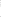 Мониторинг употребления ПАВобучающиеся употребившие наркотические веществаОбучающиеся употребившие токсические веществаСравнительный анализ учета несовершеннолетних в группе риска СОП за II квартал 2020/2021 годВывод: в связи с качественной работой образовательных организаций и помощи других субъектов профилактики во II квартале 2021 году произошло уменьшение количества несовершеннолетних, состоящих на учете группы риска СОП, но и произошло увеличение количества несовершеннолетних, поставленных на учет в «группу риска» ввиду дополнительного выявления неблагополучия в семьях.Выросло количество детей, переведенных из «группы риска» в «группу СОП», в связи выявлением всеми субъектами профилактики неблагополучных семей.Занятость несовершеннолетних различными формами дополнительной занятости во II квартале 2021 году увеличилась на 5%, это связано с уменьшением количества несовершеннолетних в «группе риска» и с активным вовлечением учащихся во внеурочную занятость.Сравнительный анализ работы школьной службы примирения в I и II кварталах 2021г.Вывод: важную роль в детско-родительских отношениях играет благополучная обстановка в семьях, при возникновении конфликтных ситуаций в семье помогает профессиональная работа школьной службы примирения образовательных организаций, во II квартале 2021 году произошел рост случаев обращения в ШСП в 6 раз, что показывает рост конфликтных ситуаций и в тоже время востребованность ШСП и ее актуальность, из числа обращающихся пришли к примирению сторон – 58% случаев, что показывает хорошую работу школьных служб примирения и ее важность.4. Родительское просвещение.В образовательных организациях выстроена работа по родительскому образованию через проведение родительских собраний с приглашением инспекторов ОДН ОМВД, ГИБДД, работников прокуратуры, суда, здравоохранения, психологов «ППМС-центра», работу родительских клубов, привлечению родительской общественности к проведению общешкольных мероприятий. Вопросы профилактической работы рассматриваются на заседании муниципального родительского совета. Совместно с представителями Общественного совета при отделе МВД России по Лысьвенскому городскому округу, школьных родительских комитетов, служителей православной церкви, сотрудниками центральной библиотеки Лысьвенской библиотечной системы состоялся «круглый стол» на темы: «Мои безопасные весенние каникулы - 2021»,  «Безопасность несовершеннолетних в период продолжительных летних каникул 2021 года».  Организованное взаимодействие всех заинтересованных служб показало, что вместе мы можем достигать положительных результатов.В целях создания условий для становления и  развития региональной системы родительского образования взрослых и детей, как основы детского и семейного благополучия в 2020-2021 учебном году продолжена реализация краевого социального проекта «Сохраним семью - сбережем Россию» при поддержке Фонда президентских грантов. В рамках проекта общеобразовательные и дошкольные организации проведены следующие мероприятия: -обновлены информационные стенды, уголки по родительскому образованию, в том числе с обязательным размещением Меморандума родителей Пермского края;- виртуальные формы работы с детьми и родителями (интернет - опрос, интернет- анкетирование, создание закрытых групп в соц. сетях для родителей и детей, фотовыставки и другое);- соревнования «Спорт – норма жизни» в рамках фестиваля  «ГТО» среди семейных команд и т.д.;- обучающие мероприятия с детьми и родителями (уроки семейной любви, дебаты, конкурсы научно-исследовательских работ «Родословная», «Историческое древо», кружок «Семейные ценности», кл. часы «Мамины уроки» и «Папины уроки» и другое);- организация совместных проектов с родителями и/или детьми институционального уровня (родительские конференции по пропаганде опыта семейного воспитания, день родителя, конкурсы «Мама года», «Папа года», «Семья года»;3 апреля 2021 г. на базах   МАУ "ЛКДЦ", МАУ "Лысьвенский музей" (дом графа Шувалова), МБУК "Лысьвенская библиотечная система" (Центральная библиотека), МАУ ДПО "ЦНМО" (Дом учителя), МБУДО "ДД(Ю)Т", МАОУ "СОШ 3", детских садах состоялся третий муниципальный семейный форум. В этом году он объединил представителей краевой школьной газеты "Перемена-Пермь", управления образования и ЦНМО, центра молодежи, приемной комиссии Западно-Уральского института экономики и права,  управления культуры, педагогов и воспитателей, небезразличных родителей школьников и дошкольников. Основными вопросами третьего семейного форума стали: - "Поговорим о самом важном?!";- Дети поколения "Z";-  Лысьве быть! В Лысьве жить!;- круглый стол "Куда уходят дети? Говорить ли с подростками о суициде?";- ЭПОС – родителям;- как помочь старшеклассникам сдать экзамены? Что важнее: оценки или здоровье?;- "От молодёжи зависит Родины твёрдый шаг": движения для детей и подростков;- пресс-конференция "Куда пойти учиться после 9 класса?"Одиннадцать мастер-классов окунули родителей (более 500 человек) в активное обсуждение проблемных вопросов. Все площадки можно охарактеризовать тремя словами: актуально, доступно, информативно. В программе форума не было ни одного надуманного вопроса. Каждая проблема, которая поднималась на площадках и мастер-классах семейного форума, актуальна!Заключительной площадкой стала интеллектуальная игра «Что? Где? Когда?» для команд родителей в онлайн - режиме. Участниками игры стали 8 команд ЛГО из всех образовательных организаций нашего города. Победители: МБОУ «СОШ №2», команда «Дружина R», МАОУ «СОШ №3», команда «Знатоки», МБОУ «СОШ №6», команда «Кактусы», МБОУ «СОШ №7», команда «Оптимисты», МБОУ «Школа для детей с ОВЗ», команда «Перемена», МАОУ «Лицей «ВЕКТОРиЯ»», команда «Лицей», МБУДО «ДДЮТ», команда «УмОК».Работа по родительскому просвещению будет продолжена в 2021-2022 учебном году, в том числе в рамках социального проекта «Сохраним семью - сбережем Россию».Для организации более эффективной воспитательной работы и дополнительного образования в следующем году необходимо:1. Взять на контроль деятельность образовательных организаций по обеспечению безопасности учащихся и воспитанников. Директорам ОО: обеспечить создание безопасных условий организации образовательного процесса.2. Продолжить реализацию на территории муниципалитета краевого проекта «Доступное дополнительное образование для детей в Пермском крае», а также участие во Всероссийском конкурсе «Большая перемена», в краевых проектах «шахматы в школе» и «развитие массового спорта».3. Разработать и утвердить план городских мероприятий с учащимися и воспитанниками с учётом предложений, поступающих от структурных подразделений администрации города Лысьвы, субъектов системы профилактики, а также общественных организаций, осуществляющих работу в сфере воспитания детей и подростков.4. Усилить профилактическую работу с несовершеннолетними, употребляющими ПАВ, а также с подростками, склонными к суицидальному поведению. Продолжить работу по выявлению фактов жесткого обращения в отношении несовершеннолетних.Анализ деятельности отдела по работе с педагогическими кадрами.Кадровый потенциал является наиболее важным ресурсом, позволяющим осуществлять качественный образовательный процесс. Учитывая значимость кадрового вопроса, управлением образования определена цель деятельности отдела по работе с педагогическими кадрами - это совершенствование системы управления педагогическими кадрами в образовательных организациях на территории ЛГО.В 2020-2021 учебном году деятельность отдела осуществлялась в соответствии с годовым планом работы управления образования.Приоритетными направлениями в работе отдела являлись:1 Организация мероприятий, направленных на повышение престижа профессии педагога;2. Содействие профессиональному росту педагогов и привлечение новых кадров для работы в системе образования округа;3. Сохранение уровня средней заработной платы работников отрасли в соответствии с целевыми показателями;4. Обеспечение социальной поддержки педагогических кадров.Основные задачи работы отдела:1. Организация работы по реализации кадровой политики в сфере образования ЛГО;2. Повышение профессиональных компетентностей педагогических работников через организацию курсов повышения квалификации, переподготовки специалистов, участие в конференциях, форумах, конкурсах профессионального мастерства;3. Реализация механизма эффективного контракта с педагогическими работниками и руководителями образовательных организаций; 4. Выполнение плановых показателей «дорожной карты» по оптимизации сети образовательных организаций;5. Содействие образовательным организациям в вопросах лицензирования и аккредитации образовательной деятельности;6. Формирование системы подготовки и продвижения резерва управленческих кадров.Одним из основных направлений модернизации образовательной системы Лысьвенского городского округа является постоянное совершенствование и обновление педагогического корпуса образовательных учреждений.В течение учебного года проводится сбор, обработка и систематизация сведений по педагогам для создания банка данных, статистики и последующего анализа количественного и качественного состава педагогических работников. На конец 2020-2021 учебного года в образовательных организациях работает 957 педагогов, что ниже показателя прошлого учебного года - 1 048 чел. (уменьшение количества педработников на 91 чел.). На дату формирования данных 60 педагогов находились в отпуске по беременности и родам или по уходу за ребенком.В настоящее время кадровый состав муниципальной системы образования характеризуют следующие показатели:Из диаграммы видно, что наибольшее число работников насчитывается в общеобразовательных учреждениях. Наименьшее количество педагогических кадров в учреждениях дополнительного образования.Рассматривая качественный состав педагогических работников образовательных учреждений в разрезе уровня образования, стоит отметить, что значительную долю – 59 % - занимают педагоги с высшим профессиональным образованием. Их число не увеличилось, при этом снижение на 1 % отмечается по категории работников, не имеющих педагогического образования, что свидетельствует о значительном числе квалифицированных педагогических кадров. Динамика образовательного ценза педагогических работниковТаблица 1Данную ситуацию можно проиллюстрировать на диаграмме:«Общеобразовательные учреждения»«Учреждения дошкольного образования»«Учреждения дополнительного образования»Перед руководителями образовательных организаций стоит задача по мотивации сотрудников на получение ими высшего и специального педагогического образования, а также прохождение обязательной курсовой подготовки (переподготовки).Профессионализм педагогов города подтверждается уровнем их квалификационной категории. Большая часть педагогов аттестована на соответствие занимаемой должности - 373 чел. (39%), что свидетельствует о необходимости обучения и повышения квалификации данной категории педработников.152 (16 %) педагогов образовательных организаций не заявились на сегодняшний день на аттестацию по ряду причин (проработавшие в занимаемой должности менее двух лет; беременные женщины; женщины, находящиеся в отпуске по беременности и родам; лица, находящиеся в отпуске по уходу за ребенком до 3-х лет; отсутствовавшие на рабочем месте более 4-х месяцев подряд в связи с заболеванием, а также пенсионеры).Динамика по уровню квалификации педагогических работников:Таблица 2Данную ситуацию можно проиллюстрировать на диаграмме:«Общеобразовательные учреждения»«Учреждения дошкольного образования»«Учреждения дополнительного образования»Анализ состава педагогических кадров по стажу работы показывает, что в ЛГО из общего количества педагогических работников 591 (62%) человек работают в течение 20 и более лет. Это на 35 педагогов меньше в сравнении с показателем прошлого учебного года. При этом на 15 человек уменьшилось количество педагогов со стажем работы до пяти лет. Это свидетельствует об оттоке из ОО как молодых педагогов, так и педагогов пенсионного возраста и необходимости пополнения кадрового педагогического состава ОО.Динамика по педагогическому стажуТаблица 3Данную ситуацию можно проиллюстрировать на диаграмме:«Общеобразовательные учреждения»«Учреждения дошкольного образования»«Учреждения дополнительного образования»Говоря о возрастном составе педагогических работников, следует отметить, что 395 чел. (41,2 %) – педагоги в возрасте от 35 до 50 лет. Число педагогов от 50 лет и старше увеличилось на 2% и составляет 37%), при этом доля молодых педагогов (до 30 лет) составляет чуть более 10%, до 35 лет – 204 человек (21,3%).Динамика возрастного ценза педагогических работниковТаблица 4В сравнении с аналогичным периодом прошлого года в отчетном периоде наблюдается уменьшение числа педагогических кадров по всем возрастным категориям. При этом снижение числа молодых педагогов в возрасте до 30 лет на 1% и педагогов старше 55 лет на 2,6 % позволяют сделать вывод о возросшей педагогической нагрузке на 1 педагога и подтверждает необходимость привлечения в систему образования педагогических кадров, в том числе молодежи. Данную ситуацию можно проиллюстрировать на диаграмме: «Общеобразовательные учреждения»«Учреждения дошкольного образования»«Учреждения дополнительного образования»Большинство выпускников педагогических учебных заведений после окончания обучения не приступают к работе по специальности или покидают школу в первые годы своей работы, руководители ОО стремятся сохранить работающих пенсионеров, за счет чего практически закрываются все вакансии в образовательных организациях.В современных условиях школам нужны молодые учителя, которые хотят работать, внедряя новые методы работы с детьми, и применять свои силы на пользу образования подрастающего поколения. Однако из большого числа выпускников педагогических вузов всего лишь малая часть молодых специалистов отправляется работать в школы, ведь педагогическое образование не гарантирует успех начинающему учителю. Необходимо привлекать начинающих педагогов в школы, используя разнообразные льготы. Учителя-пенсионеры плохо приспосабливаются к стремительно развивающемуся обществу и новым технологиям. Но, к сожалению, решить эти проблемы на местном уровне довольно сложно.Первые несколько лет после окончания вуза самые сложные: войти в коллектив, утвердиться в профессии, набраться опыта, решить самые насущные финансовые проблемы.Выпускники образовательных организаций высшего образования педагогической направленности в своем большинстве не отвечают квалификационным требованиям, профессиональным стандартам, имеют мало опыта педагогической деятельности и опыта применения педагогических знаний.В ЛГО наблюдается нестабильная динамика привлечения молодых специалистов в ОО:Таблица 5Проблема также заключается не только в привлечении молодых выпускников педвузов в школу, но и закреплении (удержании) молодых учителей в системе образования.При опросе молодые учителя отмечают, что им необходима сокращенная нагрузка. Начинающим учителям требуется больше времени и усилий на подготовку к урокам. Кроме того, нехватка опыта могут вызвать ощущение некомпетентности.В образовательных учреждениях Лысьвенского городского округа работают в основном педагоги с большим стажем педагогической деятельности, уровень их профессиональной подготовки позволяет качественно организовать учебно-воспитательный процесс, добиваться высоких результатов.Между тем на первое июля 2021 года остро стоит вопрос по учителям иностранного языка -17 вакансий, по учителям русского языка и литературы – на вакансии 12 ставок, не хватает 7-ми учителей математики, 13-ти учителей начальных классов. Таким образом, очевидна проблема скрытых вакансий, так как в образовательных учреждениях учителя работают с перегрузкой за счет внутреннего и внешнего совместительства.В Лысьвенском городском округе реализуется комплекс мер по сохранению квалифицированного педагогического кадрового потенциала, повышению престижа педагогической профессии, усилению мер социальной защищенности педагогических работников.Вопрос кадрового обеспечения образовательных организаций квалифицированными специалистами всегда был и остается одним из важных. С целью обеспечения образовательных организаций молодыми кадрами в Лысьвенском городском округе ведется системная, целенаправленная работа по привлечению молодых специалистов со средним и высшим педагогическим образованием: посещение ярмарок-вакансий, дней открытых дверей, работа с выпускниками по целевому набору. Обеспечивается тесное сотрудничество с Пермским государственным Педагогическим университетом (участие в «круглых столах» по вопросу трудоустройства выпускников, обучающихся по целевому набору, взаимообмен текущей информацией), Институтом развития образования Пермского края, ФГБОУ ВО «Глазовский государственный педагогический институт имени В.Г. Короленко». В апреле 2021 г. посетила институт группа руководителей ОО и специалистов управления образования (15 чел.)Меры, принимаемые в крае и в округе, по улучшению положения педагогических кадров, в первую очередь для сельских районов, по повышению их статуса конкретны и существенны. Педагогическим работникам, работающим в сельской местности, выплачивается к окладу 25 % «сельских», осуществляется компенсация на оплату коммунальных услуг в соответствии с законодательством Пермского края. Согласно статьи 23 Закона об образовании в Пермском крае осуществляются меры социальной поддержки педагогических работников среди них (с 01 января 2021 года проведена индексация на 4%):- единовременное государственное пособие в размере 50 000руб. при условии, что трудоустройство в образовательной организации является первым после окончания обучения и молодой педагог должен отработать три года в данной образовательной организации;- молодым специалистам, окончившим высшее или среднее профессиональное образование предусмотрена ежемесячная надбавка к заработной плате в течение 3-х лет в размере 2 600руб. (2 812,16 руб.);- молодым специалистам, окончившим с отличием высшее или среднее профессиональное образование устанавливается ежемесячная надбавка к заработной плате в размере 1 300 руб. (1 406,08 руб.);- за высшую квалификационную категорию педагогам выплачивается ежемесячная надбавка в размере 2 600 руб. (2 812,16 руб.);- педагогам, удостоенным государственными наградами за работу в сфере образования, устанавливается ежемесячная надбавка в размере 2 600руб. (2 812,16 руб.);- педагогам, имеющим отраслевыенаграды устанавливается ежемесячная надбавка в размере 1 560 руб. (1 687,3 руб.)Важным условием повышения качества образования является стимулирование педагогического труда. Правительственные и отраслевые награды имеют 299 человек (31,2%) (аппг-326 чел.- 31,1%). Таблица 6Доля награжденных работников от общего числа работающих в отрасли проиллюстрирована на диаграмме, отмечается незначительное увеличение числа представленных к региональным и федеральным наградам.2019-2020 учебный год2020-2021 учебный годВ целях принятия мер по привлечению и закреплению педагогических кадров в образовательных организациях Лысьвенского городского округа разработана муниципальная программа «Развитие образования в Лысьвенском городском округе», решение проблем кадровой политики в системе образования нашло отражение в соответствующем разделе Программы под названием «Кадровая политика в сфере образования».Финансирование расходов на реализацию Мероприятий осуществляется за счет средств муниципального бюджета, предусмотренных в сметах учреждений на указанные цели.В 2021 г. по Мероприятиям предусмотрено освоить финансовых средств на уровне прошлого года – 1 307,2 тыс. руб. В рамках Подпрограммы «Кадровая политика в сфере образования» предусмотрены следующие мероприятия: 1. Целевая подготовка студентов по востребованным специальностям. Она предусматривает заключение двухсторонних договора между Главой Лысьвенского городского округа и студентами, в рамках которого предусмотрено прохождение педагогической практики студентам - целевикам, за ними в обязательном порядке закрепляется учитель-наставник, предусмотрены гарантии их трудоустройства после завершения обучения в профессиональном образовательном учреждении.В 2020/2021 учебном году по целевому набору обучались 9 студентов. Из них на 1 курсе – 2чел., 2 курсе – 3 чел., на 3 курсе – 2 чел., 4 курсе – 0 чел., 5 курсе - 2 чел.В 2020-2021 учебном году в МАОУ «Лицей «ВЕКТОРиЯ» трудоустроен 1 педагог, обучавшийся по целевому набору (Белоусова Н.А.).В 2021 г. заключено ??? договоров на целевое обучение, всего поступили на обучение ?? чел. В 2019 г. вступили в действие изменения в действующее законодательство, регулирующее вопросы целевого обучения граждан. Законодательно предусмотрены штрафные санкции, если заказчик не выполнит обязательства по трудоустройству гражданина, а гражданин – обязательства по осуществлению трудоустройства и отработки в образовательной организации в течение 3-х лет. Заказчик или обучающийся гражданин выплачивают ВУЗу штраф в размере расходов бюджета на обучение гражданина.2. «Приобретение жилья для педагогических работников и предоставление его для проживания»:Предоставлены служебные жилые помещения (комната) по адресу 
г. Лысьва, ул. Гайдара, 21 «г» педагогам следующих общеобразовательных учреждений:Мозжерина Ю.А.             - МБОУ «СОШ № 6»Дьякова О.Н.                    - МБОУ «СОШ № 6»Мухаметнурова В.Р.        - МБОУ «СОШ № 2 с УИОП» Зыкова В.С.                     - МБОУ «СОШ № 2 с УИОП» Сайдакова А.О.                - МАОУ «Лицей «ВЕКТОРиЯ»Арефина Е.А.                   – МБОУ «СОШ № 16 с УИОП»3. «Частичная компенсация арендной платы по договору аренды (найма) жилья» предоставляется на основании соглашения и предусматривает возмещение специалисту затрат на аренду жилья по договору аренды (найма) жилья в размере 5 000 руб. в месяц на 1 чел. По программе предусмотрена компенсация для 11 человек, в течение 2020-2021 учебного года компенсация арендной платы предоставлялась 8 педагогам:- МБОУ «Школа для детей с ОВЗ»           - 2 чел.- МБОУ «СОШ № 7»                                  - 3 чел.- МБОУ «СОШ № 6»                                  - 1 чел.- МАДОУ «Детский сад № 26»                  - 1 чел.- МАОУ «Лицей «ВЕКТОРиЯ»                  - 1 чел.В течение года 2 человека выбыли из программы по причине увольнения (Детский сад № 26 – Бурылова И.М.) и приобретения собственного жилья (школа ОВЗ – Фролова Е.О.). На 01.09.2021 г. имеется возможность предоставления арендной платы 5 педагогическим работникам.5. «Субсидии на оплату процентов по жилищным кредитам». Выплаты осуществляются в размере 100% от суммы начисленной кредитной организацией процентов, рассчитанных по жилищному кредиту в пределах 1 млн. руб. в течение 10 лет. Льгота предоставлена педагогу структурного подразделения «Кыновская СОШ № 65». Существенным условием Договора является условие непрерывной трудовой деятельности специалиста по трудовому договору в данном муниципальном учреждении в течение не менее 5 лет с момента погашения жилищного кредита.6. «Обеспечения мер социальной поддержки педагогических работников муниципальных учреждений дополнительного образования»: единовременное пособие, ежемесячная надбавка при наличии у работника учреждения высшей квалификационной категории, удостоенным государственных наград за работу в сфере образования, имеющим отраслевые награды. 7. «Оплата проезда к месту работы и обратно педагогам, работающим в сельской местности». Льгота предоставлена 36 педагогам (аппг - 33 чел.).Представленные выше мероприятия помогают привлечению в школы Лысьвенского городского округа молодых учителей, решению кадровых проблем, стоящих перед школами в настоящее время, а также поспособствуют повышению социального статуса учителей и омоложению кадров в школах. Вышеназванные программные мероприятия направлены на защиту, укрепление и развитие кадрового потенциала образовательных организаций и позволяют скоординировать действия Управления образования для решения кадровых вопросов в системе образования. Однако ограниченность материальных и социальных гарантий не позволяет охватить большее число педагогических кадров, нуждающихся в такой поддержке.С 2020 г. в Пермском крае началась реализация краевого проекта «Земский учитель». Предусмотрена единовременная компенсационная выплата в размере 1 млн. рублей учителю, прибывшему (переехавшему) на работу в сельские населенные пункты. На основании заявленных вакансий Министерством образования и науки Пермского края сформирован список образовательных учреждений для участия в проекте. От Лысьвенского городского округа в проекте участвуют:1. МБОУ «СОШ № 16 с УИОП»:- структурное подразделение «Кыновская СОШ № 65», вакансии учителей английского языка – 18 час., русского языка и литературы – 24 час.;- структурное подразделение «Рассоленковская СОШ», вакансия учителя физической культуры – 21 час.2. МБОУ СОШ № 6»:- структурное подразделение «Кормовищенская СОШ», вакансия учителя английского языка – 25 час.Учителя, получившие единовременную компенсационную выплату в размере 1 млн. руб., должны будут отработать в соответствующей образовательной организации в течение 5 лет со дня заключения трудового договора. В случае досрочного расторжения трудового договора педагог будет обязан в полном объеме вернуть компенсационную выплату.Завершена целенаправленная работа по формированию сбалансированной сети учреждений и созданию современных условий для организации образовательного процесса: 08.05.2020 г. МБОУ «Начальная школа-детский сад» присоединена к МБОУ «СОШ № 7».Введено в эксплуатацию новое здание МАДОУ «Детский сад № 39» «Крылатые качели», на 4 квартал 2021 г. запланирован ввод в эксплуатацию нового здания школы в д. Малая Шадейка. (с/п Канабековская ООШ» МБОУ «СОШ №7»).Исходя из проведённого анализа главными проблемами остаются:1. незначительный приток молодых специалистов сферу образования;2. существенная доля педагогов, не желающих проходить процедуру аттестации, что, прежде всего, относится к педагогам пенсионного возраста;3. «Старение» кадров и отсутствие смены молодых педагогов.Для решения данных проблем, необходимо решить следующие задачи:1. Привлечение в Лысьвенский городской округ молодых специалистов;2. Повышение профессиональных компетентностей педагогических работников через организацию курсов повышения квалификации, переподготовки специалистов, участие в конференциях, форумах, конкурсах профессионального мастерства;3. Реализация механизма эффективного контракта с педагогическими работниками и руководителями образовательных организаций; 4. Достижение уровня средней заработной платы работников отрасли в соответствии с целевыми показателями;5. Формирование системы подготовки и продвижения резерва управленческих кадров. Таким образом, с целью обеспечения государственных гарантий доступности и равных для всех граждан возможностей получения качественного дошкольного, общего и дополнительного образования необходимо:- сохранять достигнутые показатели доступности дошкольного и общего  образования;- обеспечить стабильное функционирование и развитие учреждений образования муниципалитета (стремиться к выравниванию стандартов в части условий содержания детей);- удовлетворять запросы родителей (законных представителей) на предоставление образовательных услуг, в том числе и для детей с ОВЗ;-развивать службы узких специалистов на институциональном уровне;- продолжить решение задач по созданию образовательной среды и межведомственному взаимодействию в решении проблем сохранения и укрепления здоровья обучающихся и воспитанников (в том числе в соответствии с санитарно-эпидемиологическими требованиями от 30.06.2020), профилактике безнадзорности и правонарушения среди несовершеннолетних;-апробировать  интеграцию смешенных форм образования;- приступить к реализации Программ  воспитания;- принять меры по совершенствованию программ дополнительного образования, обратив особое внимание на техническое направление;- обеспечить вариативность, качество и доступность дополнительного образования;-повышать престиж профессии педагогических и руководящих работников системы образования.В целях комплексного подхода к вопросам развития муниципальной системы образования в течение учебного года была организована работа по реализации муниципальной программы «Развитие образования в Лысьвенском городском округе», которая  направлена на усиление вклада образования в социально-экономическое развитие муниципалитета и на повышение качества жизни населения путём удовлетворения запросов на получение качественного общего и дополнительного образования и создание условий для учебной и социальной успешности каждого обучающегося и воспитанника.Муниципальная программа «Развитие образования в Лысьвенском городском округе» направлена на усиление вклада образования в социально-экономическое развитие муниципалитета и на повышение качества жизни населения путём удовлетворения запросов на получение качественного общего и дополнительного образования и создание условий для учебной и социальной успешности каждого обучающегося и воспитанника.Оценка эффективности реализации муниципальной  программы «Развитие образования в Лысьвенском городском  округе» проведена в соответствии с Порядком разработки, реализации и оценки эффективности реализации муниципальных программ на территории Лысьвенского городского округа, утвержденным Постановлением администрации города Лысьвы Пермского края от 25.02.2014 № 380 (в редакции Постановлением от 06.05.2015 № 967, 05.10.2016 № 2113, 14.12.2017 № 3083  «О внесении изменений в Порядок разработки, реализации и оценки эффективности реализации муниципальных программ на территории Лысьвенского городского округа, утверждённый постановлением администрации города Лысьвы от 25.02.2014 № 380»).Муниципальная программа "Развитие образования в Лысьвенском городском  округе" (в первом чтении), утверждена Постановлением администрации города Лысьвы Пермского края от 30.10.2019  № 2426 (с изменениями и дополнениями). В состав программы входит 8 подпрограмм: «Дошкольное образование», «Общее (начальное, основное, среднее) образование», «Дополнительное образование», «Оздоровление и отдых детей», «Кадровая политика в сфере образования», «Приведение образовательных организаций в нормативное состояние», «Создание новых мест в образовательных организациях», «Обеспечение реализации программы и прочие мероприятия в области образования». Эффективность реализации Программы в 2020 году отслеживалась по 26-ти показателям. Все показатели Стратегии социально-экономического развития и Соглашения с Правительством Пермского края были внесены в ПРО в 2017 году. Подпрограммы содержат мероприятия, большая часть которых,  реализована в течение прошедшего календарного года. По результатам мониторинга контрольных точек отклонений от плановых значений не установлено.Результаты выполнения показателей представлены в таблице (в сравнении за четырёхлетний период)Таким образом, в 2020 году не  выполнено 3 показателя (причём 2и 17 из-за пандемии):Доля детей дошкольного возраста, проживающих в отдалённых сельских территориях, не имеющих ДОУ, получающих услугу негосударственного сектора в общей численности детей, посещающих детский сад  (номер показателя 2);Охват детей в возрасте от 7 до 18 лет организованными формами летнего отдыха (номер показателя 17);Доля молодых педагогов общеобразовательных учреждений со стажем работы от 0 до 5 лет в кадровом составе школ, от общего числа педагогов (номер показателя 19)2015 год - было выполнено 20 показателей из 22, % выполнения составил 91.2016 год- 14 из 15 (93,3%)2017 год – 20 из 24 (83,3%) 2018 год – 23 из 24 (95,8%)2019 год – 23 из 24 (95,8%)2020 год – 23 из 26 (88,5%)Выполнение мероприятий программы отражается на положительных результатах образовательной деятельности школьников, о чём свидетельствуют результаты успеваемости и качества, имеющие положительную динамику за 5 последних лет: В 2020 году на финансирование мероприятий муниципальной  программы  были предусмотрены средства в сумме (без учета внебюджетных источников) 1 250 230,8 тыс. руб., фактическое исполнение составило 1 230 323,7 тыс. руб. (98,4 %). Причины неисполнения мероприятий  в разрезе подпрограмм МП приведены в п.4 отчета о выполнении муниципальной программы.Эффективность расходования средств, предусмотренных на реализацию мероприятий МП, и эффективность реализации мероприятий МП аналогична предыдущему отчетному периоду (1,47) По результатам проведенной оценки эффективности реализации муниципальной программы за 2020 год можно сделать вывод, что расходование средств, предусмотренных на реализацию мероприятий МП, производилось эффективно.	Таким образом, деятельность Управления образования в 2020-2021 учебном году можно считать удовлетворительной. Работа по приоритетным направлениям была направлена на удовлетворение запросов населения на получение качественного дошкольного, начального, основного и среднего общего и дополнительного образования, создание условий для учебной и социальной успешности обучающихся и воспитанников.Большинство поставленных задач выполнены. Но проблемы в системе образования остаются, вот основные из них:-организационно-экономические механизмы развития (в том числе загруженность учреждений, переуплотнение отдельных классов и групп, обновление предметно-пространственной среды ДОУ и тд);-ранняя диагностика и сопровождение каждого ребёнка в процессе обучения, особенно это относится к слабоуспевающим, частоболеющим детям, детям с ОВЗ и одаренным;- снижение контингента воспитанников в дошкольных учреждениях;-участие родителей и представителей общественных организаций в деятельности системы образования;-привлечение молодых специалистов на территорию округа;-дефицит финансирования;-управление на муниципальном уровне, распределение полномочий между администрацией округа, Управлением образования и руководителями образовательных организаций.Исходя из проведённого анализа, выявленных проблем определеныПРИОРИТЕТНЫЕ НАПРАВЛЕНИЯ РАЗВИТИЯ СИСТЕМЫ ОБРАЗОВАНИЯ ЛЫСЬВЕНСКОГО ГОРОДСКОГО ОКРУГА В 2020-2021 УЧЕБНОМ ГОДУ:Модернизация муниципальной системы образования через реализацию Муниципальной программы по реализации механизмов управления качеством образования в ЛГООбновление содержания образования через поэтапное внедрение ФГОС НОО и ООО, инновационных технологий, функциональной грамотностиЦифровая трансформация образования№Юридическое лицоСтруктурные подразделения 1МАОУ «Лицей ВЕКТОРиЯ»2МБОУ «СОШ №2 с УИОП» «Обманковская ООШ»3МАОУ «СОШ №3»4МБОУ «СОШ №6»«Кормовищенской СОШ», «Моховлянская СОШ», «Невидимковская ООШ»5МБОУ «СОШ №7»«Новорождественская СОШ», «Аитковская СОШ», «Канабековская ООШ», «Начальная школа –детский сад»6МБОУ «СОШ №16 с УИОП» «Кыновская СОШ №65», «Кыновская ООШ», «Рассолёнковская СОШ»7МБОУ «Школа для детей с ОВЗ»ОбразованиеФактическиФактическиОбразованиеКоличество %Высшее педагогическое10633 %Среднее профессиональное педагогическое20663 %КатегорияФактическиФактическиКатегорияКоличество %Высшая5015 %Первая9329 %Соответствие занимаемой должности12238 %Без категории268 %Звание "Почетный работник общего образования" и (или) другие правительственные награды)Звание "Почетный работник общего образования" и (или) другие правительственные награды)Звание "Почетный работник общего образования" и (или) другие правительственные награды)Звание "Почетный работник общего образования" и (или) другие правительственные награды)ФактическиФактическиПрогнозПрогнозКоличество%Количество%8 2,5 %10 3 %КПКФактическиФактическиПрогнозПрогнозКПККоличество %Количество %Не менее 16 часов (в том числе от 2 мес. до 3 лет, в том числе для детей с ОВЗ)289 (53, 91)84 (18, 31)304(45,99)89(15, 32)ПП ФактическиФактическиПрогнозПрогнозПП Количество %Количество %Руководящие работники2 0,500Педагогические работники 20,600Уровень ФактическиФактическиУровень Количество %Россия, имеют победы6319Край, имеют победы8125№ п\пМероприятие ДатаУчастники Ответственный 1.Муниципальный конкурс «Безопасное колесо»Сентябрь Родители, воспитанники ДОО, общественностьМАДОУ «Детский сад № 26»2.Муниципальный этап конкурса родительских агитбригад Октябрь Родители,  воспитанники ДОО, общественностьМАДОУ «Детский сад № 26»3.Открытый интеллектуальный конкурс «Умники и умницы» Октябрь Воспитанники ДООМБДОУ «Детский сад № 11»4.Муниципальный конкурс чтецовНоябрь Воспитанники ДООМАДОУ «Детский сад № 39» МО «ЛГО»5.Шахматный турнирДекабрь Воспитанник ДООМАДОУ «Детский сад № 27»6.Шашечный турнирЯнварь Воспитанники ДООМАДОУ «ЦРР-Детский сад № 21» МО «ЛГО»7.Муниципальный этап конкурса «ИКаРенок»Январь Педагог, воспитанники ДООМАДОУ «Детский сад № 39» МО «ЛГО»8.Межмуниципальный этап конкурса «ИКаРенок»Февраль Педагог, воспитанники ДООМАДОУ «Детский сад № 39» МО «ЛГО»9.Семейная финансовая игра «Монополия»Февраль Родитель, воспитанник ДООМАДОУ «ЦРР-Детский сад № 21» МО «ЛГО»10.Многоборье ГТОФевраль Воспитанники ДООМАДОУ «Детский сад № 39» МО «ЛГО»11.Муниципальный конкурс вокального исполнительства «Золотой голосок»МартВоспитанники ДООМБДОУ «Детский сад № 17»12.Муниципальный конкурс детско-родительских проектов «Мой первый проект»Апрель Родитель, воспитанник ДООМБДОУ «Детский сад № 38»13.Муниципальный театральный фестиваль «Театральная весна»Апрель Родители, воспитанники ДООМАДОУ «Детский сад № 39» МО «ЛГО»14.Муниципальный конкурс «Лысьва – город детства и добра»МайВоспитанники ДООМАДОУ «Детский сад № 26»№ п/пНаправленностьНазвание программыФИО рецензента программыКоличество детей, получивших услугу дополнительного образования в 2020-2021 у.г.Специалисты, оказывающие услугу дополнительного образования (должность, количество)1.Физкультурно-спортивная«Образовательная программа дополнительного дошкольного образования физкультурно-спортивной направленности «Обучение плаванию в детском саду»Заместитель директора по ВМР МБДОУ «Детский сад № 38» Черепанова Н.А197 детейИнструктор по физической культуре Низамутдинова Г.М.2.Физкультурно-спортивная«Образовательная программа дополнительного дошкольного образования физкультурно-спортивной направленности «Осьминожки» для детей 3-7 лет  Программа находится на рецензии.70 детей Инструктор по плаванию Смирнова Е.С. №Юридическое лицоСтруктурные подразделения 1МАОУ «Лицей ВЕКТОРиЯ»2МБОУ «СОШ №2 с УИОП» «Обманковская ООШ»3МАОУ «СОШ №3»4МБОУ «СОШ №6»«Кормовищенской СОШ», «Моховлянская СОШ», «Невидимковская ООШ»5МБОУ «СОШ №7»«Новорождественская СОШ», «Аитковская СОШ», «Канабековская ООШ», «Начальная школа –детский сад»6МБОУ «СОШ №16 с УИОП» «Кыновская СОШ №65», «Кыновская ООШ», «Рассолёнковская СОШ»7МБОУ «Школа для детей с ОВЗ»Учебный годКоличество школьников, обучающихся по новым стандартам% от общего количества обучающихся2015-2016451951,92016-2017541960,22017-20186417702018-20197185792019-20208132902020-2021860094Учебный год2016-20172017-20182018-20192019-20202020-2021Всего детей с ОВЗ1042  (11,6%)1305 (14%)1372(15%)1549 (17%)1532 (17%)ОУВ коррекционных  классахВ коррекционных  классахВ условиях инклюзивного образованияЛицейВЕКТОРиЯ59 чел.4%73 (было 46) чел.СОШ №2238 чел.12%95 (было 74) чел.СОШ №3СОШ №6135 чел.9 %113 чел.СОШ №7156 чел.9 %63 чел.СОШ №16165 чел.10 %121 (было 110) чел.Учебный год2016-20172017-20182018-20192019-20202020-2021Обучение на дому62465756602016-20172017-20182018-20192019-20202020-2021Обучалось на конец уч. года89519065899189639094Успевает87868971889189028964% успеваемости98,2%99%99%99,399На «4» и «5»29513091302934153106% качества37,339%39%38%39,6Количество первоклассников10311147109111261202Успевает (не успевает) первоклассников1001(30)1100(33)1063(28)1091(35)1163(39)% успеваемости первоклассников97,197%97%97%97%Переведены с академической задолженностью54735830727 класс8 класс9 классПсихологический on-line мониторинг метапредметных результатовВысокий 9%Низкий 3,8% Мониторинг предметных результатов по математикеВысокий 9,7%Низкий 4,3%Высокий 9,6%Низкий 5,4%Мониторинг  функциональной грамотности Высокий15,5%Низкий 7,4%Высокий13,6%Низкий 9,5%№ГодПредметКлассКол-воСр. баллОценкаОценкаОценкаОценка№ГодПредметКлассКол-воСр. балл234512021Русский язык1022419,93311373522021Математика1022113,05080731832021Физика104917,073111042021Химия101821,0357352021Информатика10478,5122014162021Биология104724,822123172021История105310,426243082021География103513,712194092021Английский язык101039,51630102021Обществознание108016,43427154112021Литература10136,312100ИТОГОИТОГОИТОГОИТОГО79716,219234722632Русский языкРусский языкМатематикаМатематикаПересдача в дополнительный (сентябрьский) периодОГЭГВЭОГЭГВЭПересдача в дополнительный (сентябрьский) период2016-2017772(100%)122(100%)771(99,9%)120(98,4%)32017-2018735(99,9%)143(100%)730(99%)143(100%)1+62018-2019727(99,9%)105(100%)719(99%)105 (100%)2 русский10 математика2020-2021661(99%)95 (100%)660 (99%)35 (100%)5 русский6 математикаООПолучилиаттестатыИз них сотличиемНе получилиаттестатЛицей ВЕКТОРиЯ99 (100%)2СОШ № 2146 (99%)21СОШ № 352 (100%)2СОШ № 7182 (97%)25СОШ № 6137 (100%)3СОШ № 16163 (100%)3ОВЗ11(100%)ИТОГО790 (99%)146Предмет Всего сдавало (чел)% сдавшихСр балл 2019/2020/2021Ср баллПК2020/2021Ср балл РФ2020/2021Не сдали2019/2020/2021География1210067/62/5870/68600/0/0Информатика и ИКТ4493,259/64/6267626/2/3Математика (профиль)18993,758/57/5759/6253,98/9/12Химия439353/54/5956/5854,31/5/2История 2510053/52/5456/5756,42/5/0Русский язык 26610066/72/7074/74,571,61/0/0Обществознание 9787,656/56/5957/6254,412/20/12Биология468752/55/535451,55/3/6Литература1910066/64/6166/66660/0/0Физика789654/54/5355/5654,55/1/3Английский язык3010069/73/660/0/0849 ч/тестов95,4Кол-во и % получивших аттестат 97,7 (299 из 306)40/45/38МБОУ «СОШ № 2»МАОУ «Лицей «ВЕКТОРиЯ»МБОУ «СОШ № 16 с УИОП» (Кыновская СОШ № 65)МБОУ «СОШ № 7» (Новорождественская СОШ)МБОУ «СОШ № 6» (Кормовищенская СОШ)133131ООПобедители и призёры муниципального этапаУчастники краевого этапаПобедители и призёры краевого этапаМБОУ "Лицей ВЕКТОРиЯ"43138МБОУ "СОШ № 2 с УИОП"14МАОУ "СОШ № 3"1411МБОУ "СОШ № 6"2021МБОУ "СОШ № 7"2443МБОУ "СОШ № 16 с УИОП"1522Вид учётаКоличество несовершен-нолетних в 2020 году01.07.2020Доля от общего числа несовершен-нолетних в 2020 годуКоличество несовершен-нолетних в 2021 году01.07.2021Доля от общего числа несовершен-нолетних в 2021 годуГруппа риска4273,2%3842,9%СОП1651,2%1240,9%ОДН ОМВД730,5%590,4%Год20192020I квартал 2021Численность протестированных обучающихся22632217128Количество обучающихся с высоким риском110103-% высокого риска4,8%4,6%-№МероприятиеДата проведения (месяц)КлассКоличество участников1Классные часы по профилактике ПАВ и ЗОЖянварь-март7-114 005 чел.2Индивидуальныебеседы с учащимися «О вреде употребления ПАВ»январь – февраль 1-11540 чел.3Родительские онлайн - собраниямарт7-93 112 чел.4Написание проектов и выступление учащихся 10-х классов по теме: «Профилактика употребления ПАВ» перед учениками 5-9 классовфевраль105-9 3 чел.75 чел.5Пропаганда ЗОЖ. Спортивные мероприятия.март6-9команда -20 чел, 297 чел..6Психологические диагностики по результатам СПТ и групповые консультациифевраль7-9704 чел.7 Выдача памяток обучающимся «Как важно говорить «НЕТ!»март7-9175 чел.8Волонтеры – медики. Викторина в классе для детей с ОВЗмарт89 чел.9Разработка подростками интеллектуальных карт по профилактике рискованного поведениямарт7-9104 чел.10Школьная акция «Мы за ЗОЖ»март7-11396 чел.11ОМВД по ЛГО, оперуполномоченный, лекция по теме: «О незаконном обороте наркотиков»март7-9138 чел.12Акция «Мы за ЗОЖ»март7-11450 чел.Показатель2020I квартал 2021     Количество00Показатель2020I квартал 2021-Количество2 (СОП)0-ПоказательII квартал  2020  01.07.2020II квартал  2021 01.07.2021ОтклонениеВыводПоставлено на учет135161+ 26 (19%)увеличениеСнято с учета184148- 36 (19%)снижениеПеревод из группы риска СОП в группу СОП1930+11 (57%)увеличениеНа конец  квартала427384- 43 (10%)снижениеДополнительная занятость346 (81% от общего числа, состоящих на учете)330 (86% от общего числа, состоящих на учете)+5 %Увеличился охват различными формами дополнительной занятостиПоказатель I квартал 2021 (чел.) II квартал 2021 (чел.)ОтклонениеВыводучастники ШСП (всего)из них:7676-Без измененийвзрослые1313-Без измененийобучающиеся6363-Без измененийрассмотренных случаев всегоиз них:21120Почти в 6 разУвеличениепришли к примирению117058% - более половины пришли к примирению сторонУвеличениеВысшее образованиеВысшее образованиеСреднее профессиональноеСреднее профессиональноеСреднее образованиеСреднее образованиеНе имеющие педагогического образованияНе имеющие педагогического образования2019-20202020-20212019-20202020-20212019-20202020-20212019-20202020-2021Школы45041419817311113819Дет.сады125115176176943019Доп.обр.44353529002738ИТОГО619(59%)564 (59%)409(39%)378 (40%)20(2%)15 (1,6%)95(9%)76 (8%)КвалификацияВысшая категорияВысшая категорияПервая категорияПервая категорияАттестованы на СЗДАттестованы на СЗДНе аттестованныеНе аттестованные2019-20202020-20212019-20202020-20212019-20202020-20212019-20202020-2021Школы1121071781532752449494Дет.сады464696911041056453Доп.обр.15152020352495ИТОГО173(16,5%)168 (17,5%)294(28%)264 (27,6%)414(39,5%)373 (39%)167(16%)152 (15,9%)Педагогический стаж2019-20202019-20202019-20202019-20202019-20202020-20212020-20212020-20212020-20212020-2021до 3 лет3-5 лет5-10 лет10-20 летсвыше 20 летдо 3 лет3-5 лет5-10 лет10-20 летсвыше 20 летШколы43325510442546224381406Дет.сады188349016011103391150Доп.обр.351218412391535ИТОГО64 (6,11%)45 (4,3%)101 (89,64%)212 (20,22%)626 (59,73%)59 (6,1%)35 (3,7%)85 (8,9%)187 (19,5%)591 (61,8%)2019-20202019-20202019-20202019-20202019-20202019-20202019-20202020-20212020-20212020-20212020-20212020-20212020-20212020-2021до 25 лет26-30 лет31-35 лет35-50 лет50-55 лет55 и старшепенсионерыдо 25 лет26-30 лет31-35 лет35-50 лет50-55 лет55 и старшепенсионерыШколы384347257117157167353946222103153120Дет.сады62354158 до 30 лет24453851452150314346Доп.обр.277317252214823111712ИТОГО46 (4,39%)73 (6,97%)108 (10,3%)446(42,56%)148 (14,12%)227 (21,66%)227 (21,66%)41(4,3%)57 (6%)106 (11,1%)395 (41,2%)145 (15,2%)213 (22,2%)178 (18,6%)ШколыДетские садыУчреждения ДОП образования2016 год (4 чел.)3012017 год (18 чел.)13322018 год (9 чел.)8102019 год (9 чел.)7112020 год (10 чел.)1000«Заслуженный учитель РФ»«Заслуженный учитель РФ»Значок и нагрудный знак Министерства образования и науки РФЗначок и нагрудный знак Министерства образования и науки РФПочетная грамота Министерства образования и науки РФПочетная грамота Министерства образования и науки РФПочетная грамота Министерства образования и науки ПКПочетная грамота Министерства образования и науки ПК2019-20202020-20212019-20202020-20212019-20202020-20212019-20202020-2021Школы1074794044111102Дет.сады1037105145Доп.обр.88881721ИТОГО 1 (0,1%)092(8,8%)90(9,4%)55(5,2%)62 (6,4%)179(17,1%)168 (17,6%)Подпрограмма кол-во показателей в 2016/2017/2018 /2019/2020Выполнены и совпадают с плановыми значениямиВыполнены с превышением планового значенияНе выполненыДошкольное образование4/6/6/6/62/4/4/5/32/2/2/1/20/0/0/0/1Общее образование 5/5/5/5/52/1/0/2/23/3/4/2/30/1/1/1/0Дополнительное образование 1/5/5/5/50/4/3/4/31/0/2/1/20/1/0/0/0Оздоровление и отдых детей1/1/1/1/10/1/1/1/01/0/0/0/00/0/0/0/1Кадровая политика в сфере образования2/3/3/3/31/0/3/3/21/2/3/0/00/1/0/0/1Приведение образовательных организаций в нормативное состояние1/2/2/2/21/0/1/2/20/1/1/0/00/1/0/0/0Создание новых мест в образовательных организациях (выполнение показателей с 2020 года)1/1/2/2/2110Обеспечение реализации программы и прочие мероприятия1/2/2/2/20/0/2/2/21/2/0/0/00/0/0/0/0Итого по Программе16/25/26/266/10/11/19/159/10/12/4/80/4/1/1/32014-20152015-20162016-20172017-20182018-20192019-2020Всего обучающихся8 7038 9088951906590429112% успеваемости98%98,1%98,2%9998,898,4% качества36,636,6%37,33938,334,2Количество первоклассников102410651031114710911207% успеваемости первоклассников92,9%94,1%97,19797,595,4